Βαθμός Ασφαλείας:Να διατηρηθεί μέχρι:Βαθ. Προτεραιότητας: Αθήνα,            16-09-2015Αρ. Πρωτ.       144958/Δ2ΠΡΟΣ: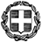 ΘΕΜΑ: Οδηγίες για τη διδασκαλία των θετικών μαθημάτων Ημερήσιου και Εσπερινού Γυμνασίου για το σχ. έτος 2015-2016Μετά από σχετική εισήγηση του Ινστιτούτου Εκπαιδευτικής Πολιτικής (πράξη 37/07-07-2015 του Δ.Σ.) σας αποστέλλουμε τις παρακάτω οδηγίες σχετικά με τη διδασκαλία των θετικών μαθημάτων Ημερήσιου και Εσπερινού Γυμνασίου για το σχ. έτος 2015-2016. Συγκεκριμένα: Φ Υ Σ Ι Κ ΗΦυσική Α΄ Τάξης Ημερησίου ΓυμνασίουΟδηγίες για τον εκπαιδευτικό.Το μάθημα της Φυσικής, η "Φυσική με Πειράματα", στην πρώτη τάξη του Γυμνασίου προβλέπεται να διδάσκεται μία ώρα την εβδομάδα, στην τάξη ή στο εργαστήριο, από έναν εκπαιδευτικό ο οποίος συντονίζει την εκπαιδευτική διαδικασία. Αυτή περιλαμβάνει απαραίτητα (και) πραγματικό πειραματισμό, από τους ίδιους τους μαθητές, σε ομάδες.Η συγγραφική ομάδα ελπίζει ότι οι μαθητές θα κάνουν πειράματα και ο εκπαιδευτικός θα συντονίζει αλλά και θα αυτενεργεί. Σε αυτό το πλαίσιο, παραθέτει μερικές "οδηγίες" για τον εκπαιδευτικό, οι οποίες θεωρεί ότι θα βελτιστοποιήσουν την εκπαιδευτική διαδικασία του μαθήματος με την πραγματοποίηση πειραμάτων, ελπίζει δε στην καθιέρωση ενός συστηματικού πραγματικού πειραματισμού σε όλες τις βαθμίδες εκπαίδευσης.2. Σκοπός.Σκοπός του μαθήματος είναι η ομαλή μετάβαση των μαθητών από την περιγραφική προσέγγιση των φυσικών εννοιών και των φυσικών φαινομένων στο δημοτικό σχολείο στην αυστηρότερη και, κυρίως, ποσοτική προσέγγισή τους ως φυσικά μεγέθη και φυσικές διαδικασίες, αντίστοιχα, στο Γυμνάσιο. Για την επίτευξη αυτού του σκοπού: α) προτείνεται η εφαρμογή κατά την εκπαιδευτική διαδικασία της επιστημονικής/εκπαιδευτικής μεθόδου με διερεύνηση, η οποία ακολουθείται και στο δημοτικό σχολείο και προϋποθέτει την πραγματοποίηση αποδεικτικού πειραματισμού σε κάθε θεματική ενότητα και β) επιλέγονται και προτείνονται δώδεκα θεματικές ενότητες, με κριτήρια την εισαγωγική αντιμετώπισή τους ήδη στο δημοτικό σχολείο, τη γενικότητα των φυσικών εννοιών, τη σπουδαιότητα των φαινομένων μελέτης τους και, κυρίως, τη δυνατότητα εκτέλεσης απλού πειραματισμού στο σχολείο κατά την εκπαιδευτική διαδικασία. Στο πλαίσιο αυτού του σκοπού, επιδιώκεται η επίτευξη γενικών και ειδικών στόχων για την εξυπηρέτηση του διττού χαρακτήρα της εκ-παίδευσης στη φυσική επιστήμη: του εκπαιδευτικού/γνωσιακού και του παιδευτικού / παιδαγωγικού. Επιδιώκεται η ενίσχυση του γνωσιακού υποβάθρου των μαθητών στις έννοιες των θεματικών που έχουν επιλεγεί, αλλά και η ανάπτυξη δεξιοτήτων, η αλλαγή στάσεων και η διαμόρφωση ορθολογικού τρόπου σκέψης.3. Μεθοδολογία / Μεθοδολογικά Βήματα / Γενικοί ΣτόχοιΗ επιστημονική/εκπαιδευτική μέθοδος με διερεύνηση εξυπηρετεί το διττό αυτό χαρακτήρα και είναι αυτή η οποία εφαρμόζεται ως ερευνητικά εξελισσόμενο διδακτικό πρότυπο στα  βιβλία "Φυσικά – Ερευνώ και Ανακαλύπτω" της Ε΄ και Στ΄ τάξης του δημοτικού σχολείου. Τα βήματα της επιστημονικής/εκπαιδευτικής μεθόδου με διερεύνηση είναι: α. παρατηρώ, πληροφορούμαι, ενδιαφέρομαι, β. συζητώ, αναρωτιέμαι, υποθέτω, γ. ενεργώ, πειραματίζομαι, δ. συμπεραίνω, καταγράφω και ε. εφαρμόζω, εξηγώ, γενικεύω. Τα βήματα αυτά είναι ακριβώς αντίστοιχα με τα βήματα της ιστορικά καταξιωμένης επιστημονικής μεθόδου για την έρευνα: α. έναυσμα ενδιαφέροντος, β. διατύπωση υποθέσεων, γ. πειραματισμός, δ. διατύπωση θεωρίας και ε. συνεχής έλεγχος.Σε κάθε μεθοδολογικό βήμα της εκπαιδευτικής διαδικασίας προτείνονται δραστηριότητες και επιμέρους διαδικασίες για την επίτευξη γενικών στόχων, εκτός του σκοπού του μαθήματος και των ειδικών στόχων ανά θεματική ενότητα, οι οποίοι αναφέρονται παρακάτω. Οι γενικοί στόχοι αφορούν στην απόκτηση γνώσεων, στην ανάπτυξη δεξιοτήτων και στην αλλαγή στάσεων των μαθητών. Ο βαθμός εκπλήρωσης του καθενός κατά την εκπαιδευτική διαδικασία είναι δυνατόν να αξιοποιηθεί και ως επιμέρους κριτήριο αξιολόγησης της διαδικασίας και των μαθητών.•	Στο πρώτο μεθοδολογικό βήμα προτείνεται η παρατήρηση φυσικών φαινομένων, τεχνολογικών εφαρμογών ή ανθρωπίνων δραστηριοτήτων, αλλά και η ανάγνωση επίκαιρων ειδήσεων ή σχετικών με τη θεματική ενότητα πληροφοριών. Στην επικαιροποίηση του υλικού αυτού σημαντική είναι η συμβολή του εκπαιδευτικού. Γενικοί στόχοι (και κριτήρια αξιολόγησης) σε αυτό το βήμα είναι η πρόκληση / παρώθηση ή το έναυσμα του ενδιαφέροντος (ή και της περιέργειας) των μαθητών, αλλά και η ικανοποίηση του εκπαιδευτικού όταν η συμμετοχή των μαθητών στην εκπαιδευτική διαδικασία και τον πειραματισμό δεν είναι –μόνον– υποχρέωση των μαθητών αλλά και απαίτησή τους (!)•	Στο δεύτερο μεθοδολογικό βήμα, μετά τις εναυσματικές διαδικασίες, ακολουθεί πρόταση προς τους μαθητές να συζητήσουν μεταξύ τους –κατά προτίμηση με τη βοήθεια του/της καθηγητή/τριάς τους–, να αναρωτηθούν και να διατυπώσουν υποθέσεις. Ένας από τους γενικούς στόχους του μεθοδολογικού αυτού βήματος είναι η προετοιμασία των μαθητών (/μελλοντικών πολιτών), ώστε να συνηθίσουν να συζητούν με άλλους, να σκέπτονται ορθολογικά χωρίς προκαταλήψεις και να συν-μετέχουν ενεργά στις προσπάθειες επίλυσης προβλημάτων, αντί να αναμένουν παθητικά τις απαντήσεις από άλλους.•	Στο τρίτο μεθοδολογικό βήμα, απαιτείται η οργάνωση και η πραγματοποίηση "αποδεικτικών" πειραμάτων από τους μαθητές με άμεσο στόχο τον έλεγχο (επιβεβαίωση ή διάψευση) των υποθέσεων. Ευκταίο είναι κάποια από τις υποθέσεις να επιβεβαιωθεί από τα πειράματα τα οποία θα γίνουν και να οδηγήσει τους μαθητές, μέσω του πειραματισμού, στην ανακάλυψη/διατύπωση των ορθών συμπερασμάτων. Έμμεσος στόχος (και κριτήριο αξιολόγησης) είναι η ενεργοποίηση/δραστηριοποίηση των μαθητών, η δημιουργική συνεργασία τους σε ομάδες (ομαδο-συν-εργασία), η επινοητικότητα, η ανάπτυξη πρακτικών δεξιοτήτων και η ικανότητα καταγραφής των παρατηρήσεών τους, η βέλτιστη εκτέλεση πειραματισμών, αλλά και η αναγνώριση / αντιμετώπιση πιθανών ατελειών ή αστοχιών. Απώτεροι στόχοι είναι η ενεργητική συμμετοχή των μαθητών (ως ενεργοί πολίτες στο μέλλον) σε "βιωματικές" αποδεικτικές διαδικασίες και η αυτονόητη αποδοχή των αποτελεσμάτων αυτών των αντικειμενικών αποδεικτικών διαδικασιών.•	Στο τέταρτο μεθοδολογικό βήμα, στη λογική της ανακάλυψης – και όχι απομνημόνευσης – της γνώσης, οι μαθητές, βασιζόμενοι στις παρατηρήσεις τους κατά τον πειραματισμό, αξιολογούν, κρίνουν και διατυπώνουν –οι ίδιοι– συμπεράσματα, συμπληρώνοντας το γνωσιακό τους υπόβαθρο. Αυτά τα συμπεράσματα καταγράφουν οι μαθητές στις αντίστοιχες κενές σειρές των προβλεπόμενων φύλλων εργασίας. Προφανώς, άμεσος στόχος – και κριτήριο αξιολόγησης– αυτού του μεθοδολογικού βήματος είναι η ανακάλυψη της γνώσης από τους μαθητές και η ολοκλήρωση του γνωσιακού αντικειμένου της μελέτης κάθε θεματικής ενότητας. Απώτεροι στόχοι είναι η ανάπτυξη της κριτικής ικανότητας των μαθητών, η απροκατάληπτη απόφαση, η αποδοχή των συμπερασμάτων με βάση και μόνο τα αποτελέσματα των αποδεικτικών διαδικασιών και η συνειδητοποίηση ότι "στη φυσική – όπως και στην εκπαίδευση στη φυσική – τα συμπεράσματα δεν προκύπτουν από συζήτηση ή κάποια ψηφοφορία, αλλά πάντοτε μετά από την εκτέλεση πειραμάτων". Ζητούμενο, επίσης, από τον εκπαιδευτικό είναι η διατύπωση των συμπερασμάτων από τους ίδιους τους μαθητές με την αίσθηση ότι είναι "δική τους ανακάλυψη".•	Στο πέμπτο, τελευταίο, μεθοδολογικό βήμα επιδιώκεται η εκπλήρωση πολλαπλών γενικών στόχων: η εφαρμογή των συμπερασμάτων για την εμπέδωση της γνώσης η οποία ανακαλύφθηκε, η εξήγηση φυσικών φαινομένων και τεχνολογικών εφαρμογών με αυτά, η ερμηνεία φυσικών μακροσκοπικών φαινομένων με τις δομές, τις κινήσεις και τις διαδικασίες του μικρόκοσμου (με αναφορές στο παράρτημα "ο μικρό-κοσμος συγκροτεί και εξηγεί το μακρό-κοσμο", το οποίο συνοδεύει τα φύλλα εργασίας), η γενίκευση των συμπερασμάτων σε ευρύτερα φυσικά φαινόμενα, τεχνολογικές πρακτικές και εφαρμογές αιχμής που αναζητούνται σε διάφορες πηγές και στο διαδίκτυο, καθώς και η διαθεματική μελέτη τους που συνδυάζει τα συμπεράσματα με διάφορες (κοινωνικές, ιστορικές, οικονομικές, περιβαλλοντικές κ.ά.) παραμέτρους των φυσικών φαινομένων και τεχνολογικών εφαρμογών των διαφόρων θεματικών ενοτήτων.Συνοπτικά, η εφαρμογή αυτής της μεθοδολογίας στην εκπαιδευτική διαδικασία δεν οδηγεί τους μαθητές απλώς στη γνώση, αλλά τους ασκεί σε έναν ορθολογικό και δημιουργικό τρόπο σκέψης. Η γνώση προκύπτει ως συμπέρασμα μιας πειραματικής –πραγματικής / "διά χειρός" βιωματικής– διαδικασίας και όχι με την απομνημόνευση, προδιατυπωμένων από άλλους, περιγραφών και ορισμών. Γενικότερα, τους καθοδηγεί να συνηθίσουν στην εφαρμογή μιας κριτικής και αποδεικτικής διαδικασίας, με αντίστοιχα βήματα, σε κάθε περίπτωση προβληματισμού στην καθημερινή ζωή.4. Θεματικές Ενότητες/Φύλλα Εργασίας/Ειδικοί Στόχοι.Οι προβλεπόμενες θεματικές ενότητες του μαθήματος είναι:1.  Μετρήσεις μήκους – Η μέση τιμή.2.  Μετρήσεις χρόνου – Η ακρίβεια.3.  Μετρήσεις μάζας – Τα διαγράμματα.4.  Μετρήσεις θερμοκρασίας – Η βαθμονόμηση.5.  Από τη θερμότητα στη θερμοκρασία – Η θερμική ισορροπία.6.  Οι αλλαγές κατάστασης του νερού – Ο "κύκλος" του νερού.7.  Η διαστολή και συστολή του νερού – Μια φυσική "ανωμαλία".8.  Το φως θερμαίνει – "ψυχρά" και "θερμά" χρώματα.9.  Το φαινόμενο του θερμοκηπίου υπερ-θερμαίνει.10. Το ηλεκτρικό βραχυ-κύκλωμα – Κίνδυνοι και "ασφάλεια".11. Από τον ηλεκτρισμό στο μαγνητισμό – Ο ηλεκτρικός (ιδιο-)κινητήρας.12. Από το μαγνητισμό στον ηλεκτρισμό – Η ηλεκτρική (ιδιο-)γεννήτρια.Παράρτημα: Ο μικρό-κοσμος συγκροτεί και εξηγεί το μακρόκοσμο.Η εκπαιδευτική διαδικασία κάθε θεματικής ενότητας υποστηρίζεται από ένα σχέδιο εργασίας, το οποίο για κάθε Η εκπαιδευτική διαδικασία κάθε θεματικής ενότητας υποστηρίζεται από ένα σχέδιο εργασίας, το οποίο για κάθε θεματική ενότητα παρέχεται στους μαθητές υπό μορφή φύλλου εργασίας σε έντυπη ή και ηλεκτρονική μορφή. Αυτό περιλαμβάνει τις ελάχιστες δυνατές πληροφορίες για τις έννοιες και τα φαινόμενα της αντίστοιχης θεματικής ενότητας, προτροπές για διάφορες δραστηριότητες, κατάσταση των απαραίτητων υλικών και μέσων για τον πειραματισμό, περιγραφές / φωτογραφίες και οδηγίες για την πραγματοποίηση των πειραμάτων, αλλά και κενές σειρές και πίνακες για την καταγραφή των μετρήσεων, των παρατηρήσεων, των απαντήσεων στις ερωτήσεις και των συμπερασμάτων από τους ίδιους τους μαθητές. Σε μερικές θεματικές ενότητες / φύλλα εργασίας οι πειραματισμοί στοχεύουν (και) στην εξοικείωση των μαθητών με εισαγωγικές έννοιες, διαδικασίες και δεξιότητες για πειραματισμούς οι οποίοι απαιτούν μετρήσεις και στοιχειώδη επεξεργασία τους. Η πραγματοποίηση πειραμάτων, όμως, είναι απαραίτητη προϋπόθεση όλων των φύλλων εργασίας για την ανακάλυψη της γνώσης.Κάθε θεματική ενότητα ολοκληρώνεται με τις προβλεπόμενες διαδικασίες, δραστηριότητες και πειραματισμούς, σύμφωνα με το αντίστοιχο φύλλο εργασίας, σε μία, δύο ή και περισσότερες διδακτικές ώρες. Τα φύλλα εργασίας έχουν διαρθρωθεί με βάση τα βήματα της επιστημονικής / εκπαιδευτικής μεθόδου με διερεύνηση και εκτός των γενικών στόχων επιδιώκεται η εκπλήρωση και ειδικών στόχων ανά θεματική ενότητα, οι οποίοι αφορούν –και αυτοί– στην απόκτηση γνώσεων, στην ανάπτυξη δεξιοτήτων και στην αλλαγή στάσεων των μαθητών.Σε κάθε θεματική ενότητα / φύλλο εργασίας (Φ.Ε.) επιδιώκεται οι μαθητές:Φ.Ε. 1: να συζητούν και να προβληματίζονται για τα μετρήσιμα και τα μη μετρήσιμα μεγέθη – να πειραματιστούν και να καταλήξουν σε συμπεράσματα για τη βέλτιστη μέτρηση του μήκους με μετροταινία – να χρησιμοποιούν τη μετροταινία για να πραγματοποιούν μετρήσεις μήκους ελαχιστοποιώντας το σφάλμα μέτρησης – να υπολογίζουν τη μέση τιμή από πολλές μετρήσεις – να διαπιστώσουν ότι οι αποκλίσεις στις μετρήσεις εξομαλύνονται με τον υπολογισμό της μέσης τιμής – να επιλέγουν μεταξύ πολλών και διαφορετικών οργάνων και τρόπων μέτρησης – να αμφισβητούν το "αλάνθαστο" μιας μόνης μέτρησης.Φ.Ε. 2: να γνωρίσουν τι ονομάζουμε μέτρηση χρόνου – να αναγνωρίζουν και να κατονομάζουν τις διαφορετικές συσκευές (αναλογικές, ψηφιακές) μέτρησης του χρόνου – να πειραματιστούν και να καταλήξουν σε συμπεράσματα για την ακριβέστερη δυνατή μέτρηση του χρόνου κατά περίπτωση, σύμφωνα με τις απαιτήσεις και τα διατιθέμενα όργανα μέτρησης – να μετρούν το χρόνο χρησιμοποιώντας ορθά τα κατάλληλα χρονόμετρα και να υπολογίζουν τη μέση τιμή πολλαπλών μετρήσεων – να ενημερωθούν για τους ακριβέστερους δυνατούς τρόπους μέτρησης του χρόνου.Φ.Ε. 3: να διακρίνουν το φυσικό μέγεθος μάζα από το φυσικό μέγεθος βάρος – να γνωρίσουν πειραματικά τον τρόπο μέτρησης της μάζας και τον τρόπο υπολογισμού του βάρους ενός σώματος με τη χρήση ζυγού και δυναμόμετρου, με τις σωστές μονάδες – να εξοικειωθούν με την κατασκευή και χειρισμό αυτοσχέδιου ζυγού και τη βαθμονόμηση αυτοσχέδιου δυναμόμετρου – να συμπληρώνουν και να χρησιμοποιούν διαγράμματα επιμήκυνσης – μάζας.Φ.Ε. 4: να αντιληφθούν τη διαφορά μεταξύ της εκτίμησης και της μέτρησης του φυσικού μεγέθους θερμοκρασία – να διαπιστώσουν με πειραματισμό την ανάγκη ακριβούς μέτρησης της θερμοκρασίας κατά περίπτωση και να καταλήξουν σε συμπεράσματα για τον τρόπο μέτρησής της με ακρίβεια – να κατανοήσουν την αρχή λειτουργίας και τον τρόπο βαθμονόμησης του θερμομέτρου – να ενημερωθούν για εναλλακτικούς τρόπους μέτρησης της θερμοκρασίας και να αμφισβητούν τις εκτιμήσεις ή τις μετρήσεις της θερμοκρασίας χωρίς τη χρήση κατάλληλων οργάνων και κανόνων μέτρησης – να πραγματοποιούν με ορθό τρόπο μετρήσεις θερμοκρασίας.Φ.Ε. 5: να συζητήσουν για τη διαφορά αλλά και τη σχέση θερμοκρασίας και θερμότητας – να πειραματιστούν για να αναγνωρίζουν τις διαδικασίες που οδηγούν τα σώματα σε θερμική ισορροπία – να εξηγούν με το μικρόκοσμο τις αυξήσεις / μειώσεις της θερμοκρασίας – να ασκηθούν στη λήψη και καταγραφή σειράς μετρήσεων θερμοκρασίας και χρόνου – να ασκηθούν στη δημιουργία διαγραμμάτων θερμοκρασίας – χρόνου καθώς και στην αξιοποίησή τους.Φ.Ε. 6: να συνδέσουν με πειραματισμό τη φυσική κατάσταση του νερού με τη θερμοκρασία του – να διαπιστώσουν με πειραματισμό τη σταθεροποίηση της θερμοκρασίας κατά την τήξη/πήξη και εξαέρωση/υγροποίηση του νερού – να εξηγούν τις αλλαγές της κατάστασης του νερού με τις διαδικασίες του μικρόκοσμου – να συσχετίσουν τα φαινόμενα τήξης και εξαέρωσης του νερού με τις διάφορες περιοχές του διαγράμματος θερμοκρασίας - χρόνου – να συνδυάσουν τις τρεις φυσικές καταστάσεις του νερού με τον κύκλο του νερού στη φύση και να προβληματιστούν σχετικά με τη σημασία του για τη ζωή στον πλανήτη.Φ.Ε. 7: να διαχωρίζουν τη συμπεριφορά του νερού κατά την ψύξη του από τα υπόλοιπα υλικά – να περιγράψουν αυτή τη διαφορετική συμπεριφορά του νερού – να διαπιστώσουν με πειράματα την "ανώμαλη" συμπεριφορά του νερού κατά την πήξη του – να διαπιστώσουν με πειράματα και παρατηρήσεις επακόλουθα φαινόμενα της ανώμαλης συμπεριφοράς του νερού στο φυσικό κόσμο και να ανακαλύψουν τη χρησιμότητά τους για τη ζωή στον πλανήτη – να εξηγούν, γενικά, τη διαστολή/συστολή των σωμάτων με τις διαδικασίες του μικρόκοσμου.Φ.Ε. 8: να διαπιστώσουν (και) πειραματικά τη διαφορετική θέρμανση των σωμάτων από το φως, ανάλογα με το χρώμα τους – να καταλήξουν σε συμπεράσματα και για τη διαφορά ανάκλασης του φωτός από σκουρόχρωμα και ανοιχτόχρωμα σώματα – να διακρίνουν τα χρώματα σε "θερμά" και "ψυχρά" – να εφαρμόζουν τα συμπεράσματά τους για την εξήγηση σχετικών φαινομένων ή/και τεχνολογικών προϊόντων – να διακρίνουν τα χρώματα και με βάση ενεργειακά κριτήρια – να κατασκευάσουν οι ίδιοι και να λειτουργήσουν έναν απλό ηλιακό θερμοσίφωνα.Φ.Ε. 9: να διαπιστώσουν πειραματικά ότι η παρουσία διοξειδίου του άνθρακα σε έναν χώρο που φωτίζεται επιτείνει τη θέρμανσή του – να συζητήσουν για το φαινόμενο του θερμοκηπίου στη γη, τις ευεργετικές του συνέπειες για τη ζωή στον πλανήτη αλλά και την υπερθέρμανση που μπορεί να προκαλέσει – να ευαισθητοποιηθούν για τις αιτίες που την επιτείνουν και να δραστηριοποιούνται για τον περιορισμό τουςΦ.Ε. 10: να αναγνωρίσουν τους διάφορους τύπους ηλεκτρικών πηγών – να πειραματιστούν με μπαταρίες και να τις μετρήσουν με βολτόμετρο – να κατασκευάσουν ένα απλό ηλεκτρικό στοιχείο – να πραγματοποιήσουν ηλεκτρικά κυκλώματα – να αναγνωρίσουν περιπτώσεις "βραχυ"-κυκλωμάτων και να προσδιορίσουν τις θέσεις τους – να προβλέπουν βραχυκυκλώματα στην καθημερινή ζωή και να τα αποτρέπουν – να γνωρίζουν τους κινδύνους τους – να κατανοήσουν τον τρόπο λειτουργίας και τη χρησιμότητα της "ασφάλειας" στα ηλεκτρικά κυκλώματα.Φ.Ε. 11: να αναγνωρίζουν τις μηχανές, τις συσκευές και τα εργαλεία που λειτουργούν με ηλεκτρικούς κινητήρες – να γνωρίσουν την αρχή λειτουργίας των ηλεκτρικών κινητήρων – να κατασκευάσουν και να λειτουργήσουν έναν απλό ηλεκτρικό κινητήρα – να αναγνωρίζουν και να κατανοούν τα χαρακτηριστικά στοιχεία λειτουργίας των ηλεκτρικών κινητήρων – να εκτιμούν τη συμβολή των ηλεκτρικών κινητήρων στην παραγωγή ηλεκτρικής ενέργειας, άρα και στη διαμόρφωση του σημερινού τεχνολογικού πολιτισμού μας.Φ.Ε. 12: να αναγνωρίζουν ηλεκτρικές πηγές που λειτουργούν με ηλεκτρικές γεννήτριες – να γνωρίσουν την αρχή λειτουργίας των ηλεκτρικών γεννητριών – να κατασκευάσουν και να λειτουργήσουν μια απλή ηλεκτρική γεννήτρια – να αναγνωρίζουν τους διαφορετικούς τρόπους κίνησης των ηλεκτρικών γεννητριών – να διαχωρίζουν και να εκτιμούν τους "οικολογικούς" τρόπους κίνησής τους από ανανεώσιμες / καθαρές πηγές ενέργειας – να εκτιμούν τη συμβολή των ηλεκτρικών γεννητριών στη βελτίωση της ποιότητας της ζωής μας.5. Πειραματισμός.Τα πειράματα τα οποία προβλέπονται στα φύλλα εργασίας –ή και αυτά τα οποία προτείνονται από τους εκπαιδευτικούς ή τους μαθητές και προκύπτουν από τη συζήτηση– διεξάγονται στην αίθουσα διδασκαλίας ή στο εργαστήριο του σχολείου από τους ίδιους τους μαθητές σε ομάδες των 4 ή 5, κατά προτίμηση με καθημερινά, απλά υλικά και μέσα. Κάποιες ιδιοκατασκευές / σύνθετοι πειραματισμοί είναι δυνατόν να γίνονται με συνεργασία όλων των μαθητών της τάξης. Ευκταίο είναι οι μαθητές να αναζητούν εκ των προτέρων, να επιλέγουν και να φέρνουν στην τάξη κάποια ή όλα τα απλά υλικά και μέσα του πειραματισμού τους. Αυτό θα τους επιτρέψει να αναπτύξουν (και) δεξιότητες αναζήτησης και επιλογής στις μελλοντικές επιλογές τους ως πολίτες των κατάλληλων υλικών και μέσων. Εξίσου σημαντική είναι και η παραλαβή τους στο τέλος του πειραματισμού, αφού ιδανικό θα ήταν οι μαθητές να συνεχίσουν τον πειραματισμό, ως παιχνίδι, στο σπίτι, "δείχνοντας" και "εξηγώντας" σε άλλους. Εκτός των πειραμάτων, τα οποία προβλέπονται και περιγράφονται στα φύλλα εργασίας, προτείνεται και η "διά χειρός" (ιδιο-)κατασκευή μερικών απλών διατάξεων πειραματισμού καθώς και ο έλεγχος της καλής λειτουργίας τους για την ανάπτυξη σχετικών δεξιοτήτων από τους μαθητές (/μελλοντικούς πολίτες).6. Αξιολόγηση.Η ανά θεματική ενότητα αξιολόγηση του κάθε μαθητή είναι δυνατόν να βασίζεται στη συμμετοχή και στο βαθμό δραστηριοποίησής του σε κάθε μεθοδολογικό βήμα, σύμφωνα με τους επιδιωκόμενους ανά βήμα επιμέρους στόχους και τα προτεινόμενα κριτήρια αξιολόγησης, την προετοιμασία του πειράματος αναφορικά με τη συγκέντρωση υλικών ή την πραγματοποίηση προεργασίας όπου αυτή απαιτείται, αλλά και στο συμπληρωμένο από το μαθητή φύλλο εργασίας. Συμπληρωματικά, ο εκπαιδευτικός μπορεί να ζητήσει κατά τη διάρκεια της εκπαιδευτικής διαδικασίας ολιγόλεπτες γραπτές δοκιμασίες οι οποίες είναι δυνατόν να περιέχουν ερωτήσεις αντίστοιχες αυτών που υπάρχουν στα φύλλα εργασίας αλλά και εφαρμογές γενίκευσης των συμπερασμάτων του μαθητή.Η αξιολόγηση στο τέλος των δύο πρώτων τριμήνων προτείνεται να προκύπτει από το σύνολο των συμπληρωμένων από κάθε μαθητή φύλλων εργασίας, τη συνολική συμμετοχή και δραστηριοποίησή του, αλλά και τις ωριαίες υποχρεωτικές γραπτές δοκιμασίες οι οποίες προβλέπεται να γίνονται κατά τη διάρκειά των τριμήνων. Ο εκπαιδευτικός μπορεί να ζητήσει από κάθε μαθητή: την εκτέλεση ενός πειράματος ή τη συμπλήρωση ενός φύλλου εργασίας, από αυτά που έχουν γίνει, ή παρόμοια, κατά την κρίση του, δίνοντας ή όχι πειραματικά δεδομένα, ή ακόμη το συνδυασμό περισσοτέρων του ενός φύλλων εργασίας. Συμπληρωματικά, ο εκπαιδευτικός αξιολογεί τη συνθετική, δημιουργική σκέψη και ενεργοποίηση του μαθητή στις ατομικές ή ομαδικές ιδιοκατασκευές που προτείνονται και έχουν, εντωμεταξύ, πραγματοποιηθεί.Η προαγωγική αξιολόγηση κατά τις γραπτές ανακεφαλαιωτικές εξετάσεις στο τέλος του σχολικού έτους είναι δυνατόν να βασίζεται σε ερωτήσεις, σε δραστηριότητες και σε πειραματισμούς (με ή χωρίς πειραματικά δεδομένα) που έχουν συζητηθεί και απαντηθεί κατά τη διάρκεια της σχολικής χρονιάς στα φύλλα εργασίας, να ζητείται δε από το μαθητή να διατυπώνει τις υποθέσεις και τα συμπεράσματα.7. Πρόσθετες Οδηγίες / Πληροφορίες.Σε μια ειδική έκδοση των φύλλων εργασίας –μόνο για τον εκπαιδευτικό– υπάρχουν ενδεικτικές πειραματικές μετρήσεις και ενδεικτικές απαντήσεις σε όλα τα πειράματα και τα ερωτήματα, συγκεντρωτικός πίνακας των απαιτούμενων υλικών και οργάνων για όλα τα φύλλα εργασίας, πρόσθετες οδηγίες για τη βέλτιστη δυνατή διεξαγωγή της εκπαιδευτικής διαδικασίας κάθε θεματικής ενότητας, καθώς και επιπλέον ερωτήσεις/απαντήσεις βοηθητικές για την αξιολόγηση των μαθητών.Τις επιπλέον πληροφορίες που χρειάζονται οι μαθητές, ενθαρρύνονται από τον εκπαιδευτικό να τις αναζητούν σε διαθέσιμες πηγές και στο διαδίκτυο, πάντα με την καθοδήγησή  του.Η συγγραφική ομάδα υποστηρίζει τη διερευνητική εκπαιδευτική διαδικασία με πειράματα (και) στην Α’ Γυμνασίου με συνεχείς αναρτήσεις στο διαδικτυακό τόπο του Εργαστηρίου Φυσικών Επιστημών και Τεχνολογίας του Πανεπιστημίου Αθηνών: http://micro-kosmos.uoa.gr (Æ η Φυσική Α’ Γυμνασίου ή/και Æ το Υλικό/Λογισμικό ή/και Æ οι ΕκΠαιδευτικές Προτάσεις).Φυσική Α΄ Τάξης Εσπερινού ΓυμνασίουΌπως στο Ημερήσιο ΓυμνάσιοΦυσική Β΄ Τάξης Ημερησίου ΓυμνασίουΔιδακτέα ύλη – Διαχείριση Διδακτέας ύλης Κεφάλαιο 1. Εισαγωγή.Προτεινόμενες ώρες διδασκαλίας 31.1. Οι φυσικές επιστήμες και η μεθοδολογία τους. Να μη διδαχθεί.1.2. Η επιστημονική μέθοδος.  Να μη διδαχθεί. Την επιστημονική μέθοδο οι μαθητές θα την προσεγγίσουν κατά την εκτέλεση των εργαστηριακών ασκήσεων.1.3. Τα φυσικά μεγέθη και οι μονάδες τους.  Να μη διδαχθεί από το βιβλίο αλλά να γίνει εργαστηριακή  διδασκαλία. Οι μαθητές θα προσεγγίσουν τα φυσικά μεγέθη μέσω της εκτέλεσης των εργαστηριακών ασκήσεων 1 και 2. Να γίνεται υπόμνηση μέρους του περιεχομένου της ενότητας 1.3 όπου και όταν αυτό προαπαιτείται για τη διδασκαλία των επομένων ενοτήτων.ΕΡΩΤΗΣΕΙΣ ΑΣΚΗΣΕΙΣΟΧΙ ερωτήσεις, ασκήσεις ή επιμέρους ερωτήματα  τα οποία αναφέρονται σε ύλη που αφαιρέθηκε. Εργαστηριακή δραστηριότητα 	Εργαστηριακές Ασκήσεις 1 (μόνο το πείραμα 3) και 2.	Κεφάλαιο 2. ΚινήσειςΠροτεινόμενες ώρες διδασκαλίας 5 – 7ΥΛΗ ΚΑΙ ΚΙΝΗΣΗ Να μη διδαχθεί. Να ενσωματωθούν παραδείγματα για την έννοια της κίνησης κατά τη διδασκαλία των επόμενων υποενοτήτων.2.1. Περιγραφή της κίνησης Να μη διδαχθεί. Να γίνουν μόνο οι δραστηριότητες «Προσδιορισμός της θέσης σώματος» και «Σημείο αναφοράς και μετατόπιση». Να διδαχθούν οι υποενότητες: «Χρονικό διάστημα», «Τροχιά» ΠαρατηρήσειςΤο επίπεδο παρουσίασης των εννοιών είναι υψηλό για το επίπεδο των μαθητών. Επειδή προαπαιτούνται μη διδαγμένες μαθηματικές έννοιες να μη γίνει επέκταση στη διανυσματική θεώρηση της μετατόπισης. Στην Α΄ Λυκείου θα παρουσιασθεί η μετατόπιση αναλυτικά.Μέσω των δραστηριοτήτων θα εισαχθούν και θα οριστούν οι έννοιες που απαιτούνται για την περιγραφή της κίνησης.2.2 Η έννοια της ταχύτητας  Να διδαχθούν η εισαγωγή και οι υποενότητες:Η εισαγωγή «Η έννοια της ταχύτητας»  «Μέση ταχύτητα στην καθημερινή γλώσσα»   «Στιγμιαία ταχύτητα στην καθημερινή γλώσσα» Να μη διδαχθεί η υποενότητα «Διανυσματική περιγραφή της ταχύτητας». Ο διανυσματικός χαρακτήρας της ταχύτητας θα εξετασθεί αναλυτικά στην Α΄ Λυκείου.   2.3 Κίνηση με σταθερή ταχύτητα Να μη διδαχθεί.ΠαρατηρήσειςΗ ευθύγραμμη ομαλή κίνηση με τις αντίστοιχες γραφικές παραστάσεις θα μελετηθεί αναλυτικά στην Α΄ Λυκείου.  2.4. Κίνηση με μεταβαλλόμενη ταχύτητα Να μη διδαχθεί. ΠαρατηρήσειςΗ μεταβαλλόμενη κίνηση θα μελετηθεί στην Α’ Λυκείου  Οι τελευταίες υποενότητες αφαιρούνται ώστε να υπάρξει η δυνατότητα για τη διδασκαλία ενοτήτων που λόγω έλλειψης χρόνου δεν διδάσκονται. ΕΡΩΤΗΣΕΙΣ ΑΣΚΗΣΕΙΣ ΟΧΙ ερωτήσεις, ασκήσεις ή επιμέρους ερωτήματα τα οποία αναφέρονται σε ύλη που αφαιρέθηκε ΟΧΙ οι ασκήσεις 3,4,6,8 Οι ερωτήσεις, εφαρμογές και ασκήσεις να παρουσιασθούν ως συμπλήρωμα ή εμπέδωση του κάθε μαθήματος.Κεφάλαιο 3. ΔυνάμειςΠροτεινόμενες ώρες διδασκαλίας 10 – 12 «Κίνηση και αλληλεπίδραση: Δυο γενικά χαρακτηριστικά της ύλης» Να διδαχθεί. 3.1. Η έννοια της δύναμης. Να διδαχθεί. 3.2. Δύο σημαντικές δυνάμεις στον κόσμο. Να διδαχθεί.3.3. Σύνθεση και ανάλυση δυνάμεων.- Να διδαχθούν οι υποενότητες, παράγραφοι: Σύνθεση δυνάμεων - συνισταμένη Σύνθεση δυνάμεων με την ίδια διεύθυνση,Σύνθεση δυνάμεων με διαφορετικές διευθύνσεις, - Να μη διδαχθούν οι υποενότητες:Δύναμη που ασκείται από τραχιά επιφάνεια, Ανάλυση δύναμης.ΠαρατηρήσειςΟι υποενότητες αυτές εισάγουν εφαρμογές σύνθεσης και ανάλυσης δυνάμεων σε δύο διαστάσεις. Οδηγούν στο να αφιερωθεί πολύς χρόνος σε επίλυση δύσκολων για την συγκεκριμένη ηλικία ασκήσεων. Ο χρόνος μπορεί να χρησιμοποιηθεί για την κατανόηση των αντίστοιχων φαινομένων και νόμων σε μία διάσταση.Εφαρμογές σε δύο διαστάσεις θα εξετασθούν αναλυτικά στην Α΄ Λυκείου.3.4. Δύναμη και ισορροπία. Να διδαχθεί.Να δοθεί έμφαση στην έννοια αδράνειας και όχι στην ιστορική αναφορά για το Γαλιλαίο.3.5. Ισορροπία υλικού σημείου. -Να διδαχθεί η εισαγωγή-Να μη διδαχθούν η υποενότητα «Ανάλυση δυνάμεων και ισορροπία» και το παράδειγμα 3.2. 3.6. Δύναμη και μεταβολή της ταχύτητας. Να διδαχθεί.3.7. Δύναμη και αλληλεπίδραση. Να διδαχθεί. Να μη διδαχθεί η υποενότητα «Εφαρμογές». ΕΡΩΤΗΣΕΙΣ ΑΣΚΗΣΕΙΣ.  ΟΧΙ ερωτήσεις, ασκήσεις ή επιμέρους ερωτήματα τα οποία αναφέρονται σε ύλη που αφαιρέθηκε ΟΧΙ οι ασκήσεις 7,12,13. Εργαστηριακή δραστηριότητα 	Πραγματοποίηση εργαστηριακής άσκησης 7 «Νόμος του Hooke». Κεφάλαιο 4. ΠίεσηΠροτεινόμενες ώρες διδασκαλίας 10-124.1. Πίεση. Να διδαχθεί η εισαγωγή «Πίεση και δύναμη δύο διαφορετικές έννοιες». Να διδαχθεί η ενότητα «4.1 Πίεση».Να μη διδαχθεί το παράδειγμα της εικόνας 4.4 για την διείσδυση της πινέζας. ΠαρατηρήσειςΤο συγκεκριμένο παράδειγμα αν και στοχεύει στη διαφοροποίηση της έννοιας της δύναμης από την έννοια της πίεσης είναι δυσνόητο. Ο ίδιος στόχος επιτυγχάνεται πιο εύκολα στην παράγραφο 4.4. 4.2. Υδροστατική πίεση. Να διδαχθεί.4.3. Ατμοσφαιρική πίεση. Να διδαχθεί. Να μη διδαχθεί η υποενότητα «Πως υπολογίζουμε την ατμοσφαιρική πίεση;» ΠαρατηρήσειςΟ συγκεκριμένος υπολογισμός δεν προσθέτει ουσιαστικά στην κατανόηση της έννοιας της ατμοσφαιρικής πίεσης και οδηγεί στο να αφιερωθεί δυσανάλογα πολύς χρόνος σε επίλυση ασκήσεων. 4.4. Μετάδοση των πιέσεων στα ρευστά – Αρχή του Πασκάλ. Να διδαχθεί.Να μη διδαχθεί η δραστηριότητα «Μετάδοση πιέσεων» στο τέλος της ενότητας.ΠαρατηρήσειςΑν η δραστηριότητα ερμηνευθεί μέσω της μεταβολής της πίεσης που ασκείται στο υγρό απαιτείται αρκετά πολύπλοκη επεξεργασία. Αν ερμηνευθεί μέσω της άνωσης είναι έννοια που δεν έχει ακόμη διδαχθεί. 4.5. Άνωση – Αρχή του Αρχιμήδη.Να διδαχθεί. 4.6. Πλεύση. Να μη διδαχθεί. ΕΡΩΤΗΣΕΙΣ ΑΣΚΗΣΕΙΣ. ΟΧΙ ερωτήσεις, ασκήσεις ή επιμέρους ερωτήματα τα οποία αναφέρονται σε ύλη που αφαιρέθηκε ΟΧΙ οι ασκήσεις 8,9.Εργαστηριακή δραστηριότηταΝα γίνει η εργαστηριακή άσκηση 9 «Άνωση – Αρχή του Αρχιμήδη».Κεφάλαιο 5. ΕνέργειαΠροτεινόμενες ώρες διδασκαλίας 7 – 8 «Ενέργεια μια θεμελιώδης έννοια της Φυσικής» Να διδαχθεί.	5.1 Έργο και ενέργεια. Να διδαχθεί η 5.1 «Έργο και ενέργεια». Να μη διδαχθεί από την 5.1 η δεύτερη παράγραφος (ιστορία της έννοιας του έργου). Να μη διδαχθούν οι υποενότητες:«Περιπτώσεις έργου»   «Β. Δύναμη πλάγια σε σχέση με την μετατόπιση» ΠαρατηρήσειςΑφαιρούνται διότι οδηγούν στο να αφιερωθεί δυσανάλογα πολύς χρόνος σε επίλυση ασκήσεων που δεν έχουν να προσφέρουν σημαντικά στην κατανόηση των εννοιών. Άλλωστε η μελέτη του έργου θα γίνει αναλυτικά στην Α΄ Λυκείου. Σε αυτό το επίπεδο (Β΄ Γυμνασίου) ο χρόνος μελέτης να αφιερωθεί σε εισαγωγικές εφαρμογές όπου η δύναμη και η μετατόπιση είναι συγγραμμικές.  5.2. Δυναμική – Κινητική ενέργεια. Δύο βασικές μορφές ενέργειας Να διδαχθεί. 5.3. Η μηχανική ενέργεια και η διατήρησή της. Να διδαχθεί. Από την υποενότητα «Έργο και μηχανική ενέργεια» να διδαχθεί μόνο το μέρος της τελευταίας παραγράφου « … Το άθροισμα της δυναμικής …» ως και τον τύπο με το οποίο ορίζεται η μηχανική ενέργεια. Το παράδειγμα 5.4 να διδαχθεί δυνητικά, ανάλογα με το επίπεδο της τάξης.ΠαρατηρήσειςΤο έργο έχει ήδη συσχετισθεί με την μεταβολή της ενέργειας (5.1). Σε αυτό το επίπεδο είναι πολύπλοκο να συσχετισθεί το έργο με μετατροπή ενέργειας από μία μορφή σε άλλη.Προτείνουμε τον περιορισμό στον ορισμό της μηχανικής ενέργειας και αποφεύγουμε αναφορές που πιθανόν να δυσκολέψουν τους μαθητές.5.4. Μορφές και μετατροπές ενέργειας. Να διδαχθεί.Να μη διδαχθεί η υποενότητα «Θεμελιώδεις μορφές ενέργειας» Τα μοντέλα του μικρόκοσμου θα εισαχθούν με έννοιες της θερμότητας.5.5. Διατήρηση της ενέργειας.Να διδαχθεί.5.6. Πηγές ενέργειας. Να μη διδαχθεί. ΠαρατηρήσειςΈχει διδαχθεί στο Δημοτικό. Αφαιρείται ώστε να υπάρξει χρόνος για τη διδασκαλία ενοτήτων που λόγω έλλειψης χρόνο δεν διδάσκονται. Προτείνεται η παρουσίαση τους μέσω διαθεματικών δραστηριοτήτων αν υπάρξει χρόνος.5.7. Απόδοση μιας μηχανής. Να μη διδαχθεί.5.8. Ισχύς. Να διδαχθεί. Να μη διδαχθεί η υποενότητα «Ισχύς και κίνηση». Θα μελετηθεί στην Α΄ Λυκείου.ΕΡΩΤΗΣΕΙΣ ΑΣΚΗΣΕΙΣ ΟΧΙ ερωτήσεις, ασκήσεις ή επιμέρους ερωτήματα τα οποία αναφέρονται σε ύλη που αφαιρέθηκε ΟΧΙ οι ασκήσεις 12γ, 13γ,16,17.Εργαστηριακή δραστηριότηταΔεν προτείνεται.Κεφάλαιο 6. Θερμότητα.Προτεινόμενες ώρες διδασκαλίας  2-3«Η Θερμότητα και ανθρώπινος πολιτισμός». Να διδαχθεί. 6.1. Θερμόμετρα και μέτρηση θερμοκρασίας. Να μη διδαχθεί. 6.2. Θερμότητα: Μια μορφή ενέργειας. Να διδαχθεί.  Επισήμανση: Να αποφευχθούν οι παρανοήσεις που εισάγονται με την πρόταση «η μεταφορά θερμότητας σταματάει….» που βρίσκεται στο τέλος της υποενότητας «Θερμική ισορροπία». 6.3. Πώς μετράμε τη θερμότητα. Να μη διδαχθεί. 6.4. Θερμοκρασία, θερμότητα και μικρόκοσμος Να διδαχθεί Να μη διδαχθούν οι υποενότητες:«Θερμική ενέργεια» «Δυνάμεις μεταξύ μορίων και εσωτερική ενέργεια σώματος», «Η θερμότητα και η αρχή διατήρηση της ενέργειας». Επισήμανση: Να αποφευχθούν οι παρανοήσεις που εισάγονται με τη διατύπωση «Μεταφορά θερμότητας» της υποενότητας «Μεταφορά θερμότητας και θερμική ισορροπία». 6.5. Θερμική διαστολή και συστολή Να μη διδαχθείΕΡΩΤΗΣΕΙΣ ΑΣΚΗΣΕΙΣ ΟΧΙ ερωτήσεις, ασκήσεις ή επιμέρους ερωτήματα τα οποία αναφέρονται σε ύλη που αφαιρέθηκε ΟΧΙ οι ασκήσεις 4, 5δ, 6,7, 8,11.Εργαστηριακή δραστηριότητα Δεν προτείνεται.Κεφάλαιο 7. Αλλαγές κατάστασηςΠροτεινόμενες ώρες διδασκαλίας 2-3Η Εισαγωγή  «Η θερμότητα προκαλεί μεταβολές». Να διδαχθεί 7.1. Αλλαγές κατάστασης και θερμότητα Να διδαχθεί. Να μη διδαχθούν όσα αναφέρονται στην υποενότητα «Θερμότητα τήξης και βρασμού» από την παράγραφο «Όταν σε ένα υγρό…» έως το τέλος της ενότητας 7.1. ΠαρατηρήσειςΟι παράγραφοι που αφαιρούνται δεν προσφέρουν σημαντικά στην εννοιολογική κατανόηση των εννοιών αλλά μάλλον μειώνουν χρόνο που θα μπορούσε να αφιερωθεί για την παραγωγικότερη διδασκαλία άλλης βασικής ενότητας / γνώσης.7.2. Μικροσκοπική μελέτη των αλλαγών κατάστασης. Να μη διδαχθεί.7.3. Εξάτμιση και συμπύκνωση. Να διδαχθεί. ΠαρατηρήσειςΤο σωματιδιακό μοντέλο που εισάγεται είναι απλό και έχει τις λιγότερες παρανοήσεις σε σχέση με τη διαστολή, τη διάδοση. Προτείνεται η αξιοποίηση του σχετικού υποστηρικτικού  υλικού για τη Β΄ Γυμνασίου που έχει αναρτηθεί στην πλατφόρμα του Ψηφιακού Σχολείου. Επισήμανση: Να προσεχθούν οι πιθανές παρανοήσεις που εισάγει ο χρωματισμός των μορίων με το χρώμα του υγρού.ΕΡΩΤΗΣΕΙΣ ΑΣΚΗΣΕΙΣ ΟΧΙ ερωτήσεις, ασκήσεις ή επιμέρους ερωτήματα τα οποία αναφέρονται σε ύλη που αφαιρέθηκε ΟΧΙ η άσκηση 3. Εργαστηριακή δραστηριότηταΔεν προτείνεται.Κεφάλαιο 8. Διάδοση θερμότητας Να μη διδαχθεί.Φυσική Β΄ Τάξης Εσπερινού ΓυμνασίουΔιδακτέα ύλη – Διαχείριση Διδακτέας ύλης (1 ώρα εβδομαδιαίως)Κεφάλαιο 1. Εισαγωγή. Προτεινόμενες ώρες διδασκαλίας 21.1. Οι φυσικές επιστήμες και η μεθοδολογία τους. Να μη διδαχθεί.1.2. Η επιστημονική μέθοδος. Να μη διδαχθεί. Την επιστημονική μέθοδο οι μαθητές θα την προσεγγίσουν κατά την εκτέλεση των εργαστηριακών ασκήσεων.1.3. Τα φυσικά μεγέθη και οι μονάδες τους. Να μη διδαχθεί από το βιβλίο αλλά να γίνει εργαστηριακή  διδασκαλία. Οι μαθητές θα προσεγγίσουν τα φυσικά μεγέθη μέσω της εκτέλεσης των εργαστηριακών ασκήσεων 1 και 2. Να γίνεται υπόμνηση μέρους του περιεχομένου της ενότητας 1.3 όπου και όταν αυτό προαπαιτείται για τη διδασκαλία των επομένων ενοτήτων.ΕΡΩΤΗΣΕΙΣ ΑΣΚΗΣΕΙΣ	ΟΧΙ ερωτήσεις, ασκήσεις ή επιμέρους ερωτήματα τα οποία αναφέρονται σε ύλη που αφαιρέθηκε. Εργαστηριακή δραστηριότητα 	Εργαστηριακές Ασκήσεις 1 (μόνο το πείραμα 3) και 2.	Κεφάλαιο 2. ΚινήσειςΠροτεινόμενες ώρες διδασκαλίας 3- 4ΥΛΗ ΚΑΙ ΚΙΝΗΣΗ. Να μη διδαχθεί. Να ενσωματωθούν παραδείγματα για την έννοια της κίνησης κατά τη διδασκαλία των επόμενων υποενοτήτων.2.1. Περιγραφή της κίνησης. Να μη διδαχθεί. Να γίνουν μόνο οι δραστηριότητες «Προσδιορισμός της θέσης σώματος» και «Σημείο αναφοράς και μετατόπιση». Να διδαχθούν οι υποενότητες: «Χρονικό διάστημα», «Τροχιά». ΠαρατηρήσειςΤο επίπεδο παρουσίασης των εννοιών είναι υψηλό για το επίπεδο των μαθητών. Επειδή προαπαιτούνται μη διδαγμένες μαθηματικές έννοιες να μη γίνει επέκταση στη διανυσματική θεώρηση της μετατόπισης. Στην Α΄ Λυκείου θα παρουσιασθεί η μετατόπιση αναλυτικά.Μέσω των δραστηριοτήτων θα εισαχθούν και θα οριστούν οι έννοιες που απαιτούνται για την περιγραφή της κίνησης.2.2 Η έννοια της ταχύτητας. Να διδαχθούν η εισαγωγή και οι υποενότητες:Η εισαγωγή «Η έννοια της ταχύτητας» «Μέση ταχύτητα στην καθημερινή γλώσσα»  «Στιγμιαία ταχύτητα στην καθημερινή γλώσσα» Να μη διδαχθεί η υποενότητα «Διανυσματική περιγραφή της ταχύτητας». Ο διανυσματικός χαρακτήρας της ταχύτητας θα εξετασθεί αναλυτικά στην Α΄ Λυκείου.   2.3 Κίνηση με σταθερή ταχύτητα. Να μη διδαχθεί.ΠαρατηρήσειςΗ ευθύγραμμη ομαλή κίνηση με τις αντίστοιχες γραφικές παραστάσεις θα μελετηθεί αναλυτικά στην Α΄ Λυκείου.  2.4. Κίνηση με μεταβαλλόμενη ταχύτητα. Να μη διδαχθεί. ΠαρατηρήσειςΗ μεταβαλλόμενη κίνηση θα μελετηθεί στην Α’ Λυκείου.Οι τελευταίες υποενότητες αφαιρούνται ώστε να υπάρξει η δυνατότητα για τη διδασκαλία ενοτήτων που λόγω έλλειψης χρόνου δεν διδάσκονται. ΕΡΩΤΗΣΕΙΣ ΑΣΚΗΣΕΙΣΟΧΙ ερωτήσεις, ασκήσεις ή επιμέρους ερωτήματα τα οποία αναφέρονται σε ύλη που αφαιρέθηκε. ΟΧΙ οι ασκήσεις 3,4,6,8.Οι ερωτήσεις, εφαρμογές και ασκήσεις να παρουσιασθούν ως συμπλήρωμα ή εμπέδωση του κάθε μαθήματος.Εργαστηριακή δραστηριότηταΔεν προτείνεται.Κεφάλαιο 3. ΔυνάμειςΠροτεινόμενες ώρες διδασκαλίας 7-8«Κίνηση και αλληλεπίδραση: Δυο γενικά χαρακτηριστικά της ύλης». Να διδαχθεί. 3.1. Η έννοια της δύναμης.Να διδαχθεί. 3.2. Δύο σημαντικές δυνάμεις στον κόσμο. Να διδαχθεί.3.3. Σύνθεση και ανάλυση δυνάμεων. - Να διδαχθούν οι υποενότητες, παράγραφοι: Σύνθεση δυνάμεων - συνισταμένη,Σύνθεση δυνάμεων με την ίδια διεύθυνση,Σύνθεση δυνάμεων με διαφορετικές διευθύνσεις, - Να μη διδαχθούν οι υποενότητες:Δύναμη που ασκείται από τραχιά επιφάνεια, Ανάλυση δύναμης.ΠαρατηρήσειςΟι υποενότητες αυτές εισάγουν εφαρμογές σύνθεσης και ανάλυσης δυνάμεων σε δύο διαστάσεις. Οδηγούν στο να αφιερωθεί πολύς χρόνος σε επίλυση δύσκολων για την συγκεκριμένη ηλικία ασκήσεων. Ο χρόνος μπορεί να χρησιμοποιηθεί για την κατανόηση των αντίστοιχων φαινομένων και νόμων σε μία διάσταση.Εφαρμογές σε δύο διαστάσεις θα εξετασθούν αναλυτικά στην Α΄ Λυκείου.3.4. Δύναμη και ισορροπία. Να διδαχθεί.Να δοθεί έμφαση στην έννοια αδράνειας και όχι στην ιστορική αναφορά για το Γαλιλαίο.3.5. Ισορροπία υλικού σημείου. -Να διδαχθεί η εισαγωγή-Να μη διδαχθούν η υποενότητα «Ανάλυση δυνάμεων και ισορροπία» και το παράδειγμα 3.2. (σελ. 54-55).3.6. Δύναμη και μεταβολή της ταχύτητας. Να διδαχθεί.3.7. Δύναμη και αλληλεπίδραση. Να διδαχθεί. Να μη διδαχθεί η υποενότητα «Εφαρμογές». ΕΡΩΤΗΣΕΙΣ ΑΣΚΗΣΕΙΣ. ΟΧΙ ερωτήσεις, ασκήσεις ή επιμέρους ερωτήματα τα οποία αναφέρονται σε ύλη που αφαιρέθηκε ΟΧΙ οι ασκήσεις 7,12,13. Εργαστηριακή δραστηριότηταΔεν προτείνεται. Στοιχεία της εργαστηριακής άσκησης 7 «Νόμος του Hooke» προτείνεται να αξιοποιηθούν κατά τη διδασκαλία.Κεφάλαιο 4. ΠίεσηΠροτεινόμενες ώρες διδασκαλίας  5-64.1. Πίεση. Να διδαχθεί η εισαγωγή «Πίεση και δύναμη δύο διαφορετικές έννοιες». Να διδαχθεί η ενότητα «4.1 Πίεση». Να μη διδαχθεί το παράδειγμα της εικόνας 4.4 για την διείσδυση της πινέζας. ΠαρατηρήσειςΤο συγκεκριμένο παράδειγμα αν και στοχεύει στη διαφοροποίηση της έννοιας της δύναμης από την έννοια της πίεσης είναι δυσνόητο. Ο ίδιος στόχος επιτυγχάνεται πιο εύκολα στην παράγραφο 4.4. 4.2. Υδροστατική πίεση. Να διδαχθεί.4.3. Ατμοσφαιρική πίεση. Να διδαχθεί. Να μη διδαχθεί η υποενότητα «Μέτρηση της ατμοσφαιρικής πίεσης».ΠαρατηρήσειςΟ συγκεκριμένος υπολογισμός δεν προσθέτει ουσιαστικά στην κατανόηση της έννοιας της ατμοσφαιρικής πίεσης και οδηγεί στο να αφιερωθεί δυσανάλογα πολύς χρόνος σε επίλυση ασκήσεων. 4.4. Μετάδοση των πιέσεων στα ρευστά – Αρχή του Πασκάλ. Να μη διδαχθεί.4.5. Άνωση – Αρχή του Αρχιμήδη. Να διδαχθεί. 4.6. Πλεύση. Να μη διδαχθεί. ΕΡΩΤΗΣΕΙΣ ΑΣΚΗΣΕΙΣ. ΟΧΙ ερωτήσεις, ασκήσεις ή επιμέρους ερωτήματα τα οποία αναφέρονται σε ύλη που αφαιρέθηκε. ΟΧΙ οι ασκήσεις 8,9.Εργαστηριακή δραστηριότηταΔεν προτείνεται. Στοιχεία της εργαστηριακής άσκησης 9 «Άνωση – Αρχή του Αρχιμήδη» προτείνεται να αξιοποιηθούν κατά τη διδασκαλία.Κεφάλαιο 5. ΕνέργειαΠροτεινόμενες ώρες διδασκαλίας 3-4«Ενέργεια μια θεμελιώδης έννοια της Φυσικής». Να διδαχθεί.5.1 Έργο και ενέργεια.Να διδαχθεί η 5.1 «Έργο και ενέργεια».Να μη διδαχθεί από την 5.1 η δεύτερη παράγραφος (ιστορία της έννοιας του έργου). Να μη διδαχθούν οι υποενότητες:«Περιπτώσεις έργου» «Β. Δύναμη πλάγια σε σχέση με την μετατόπιση» ΠαρατηρήσειςΑφαιρούνται διότι οδηγούν στο να αφιερωθεί δυσανάλογα πολύς χρόνος σε επίλυση ασκήσεων που δεν έχουν να προσφέρουν σημαντικά στην κατανόηση των εννοιών. Άλλωστε η μελέτη του έργου θα γίνει αναλυτικά στην Α΄ Λυκείου. Σε αυτό το επίπεδο (Β΄ Γυμνασίου) ο χρόνος μελέτης να αφιερωθεί σε εισαγωγικές εφαρμογές όπου η δύναμη και η μετατόπιση είναι συγγραμμικές.  5.2. Δυναμική – Κινητική ενέργεια. Δύο βασικές μορφές ενέργειας. Να διδαχθεί. 5.3. Η μηχανική ενέργεια και η διατήρησή της. Να διδαχθεί. Από την υποενότητα «Έργο και μηχανική ενέργεια» να διδαχθεί μόνο το μέρος της τελευταίας παραγράφου « … Το άθροισμα της δυναμικής …» ως και τον τύπο με το οποίο ορίζεται η μηχανική ενέργεια. Το παράδειγμα 5.4 να διδαχθεί δυνητικά, ανάλογα με το επίπεδο της τάξης.ΠαρατηρήσειςΤο έργο έχει ήδη συσχετισθεί με την μεταβολή της ενέργειας (5.1). Σε αυτό το επίπεδο είναι πολύπλοκο να συσχετισθεί το έργο με μετατροπή ενέργειας από μία μορφή σε άλλη.Προτείνουμε τον περιορισμό στον ορισμό της μηχανικής ενέργειας και αποφεύγουμε αναφορές που πιθανόν να δυσκολέψουν τους μαθητές.5.4. Μορφές και μετατροπές ενέργειας Να μη διδαχθεί. ΠαρατηρήσειςΈχει διδαχθεί στο Δημοτικό. Προτείνεται η παρουσίαση τους μέσω διαθεματικών δραστηριοτήτων, αν υπάρξει χρόνος.5.5. Διατήρηση της ενέργειας. Να μη διδαχθεί. 5.6. Πηγές ενέργειας. Να μη διδαχθεί. ΠαρατηρήσειςΌπως και για την 5.4 “Μορφές και μετατροπές ενέργειας”, έχει διδαχθεί στο Δημοτικό και προτείνεται η παρουσίασή τους μέσω διαθεματικών δραστηριοτήτων, αν υπάρξει χρόνος.5.7. Απόδοση μιας μηχανής. Να μη διδαχθεί.5.8. Ισχύς. Να μη διδαχθεί.ΕΡΩΤΗΣΕΙΣ ΑΣΚΗΣΕΙΣΟΧΙ ερωτήσεις, ασκήσεις ή επιμέρους ερωτήματα τα οποία αναφέρονται σε ύλη που αφαιρέθηκε. ΟΧΙ οι ασκήσεις 12γ, 13γ,16,17.Εργαστηριακή δραστηριότηταΔεν προτείνεται.Κεφάλαιο 6. Θερμότητα.Να μη διδαχθεί.Κεφάλαιο 7. Αλλαγές κατάστασηςΝα μη διδαχθεί.Κεφάλαιο 8. Διάδοση θερμότηταςΝα μη διδαχθεί.Φυσική Γ΄ Τάξης Ημερησίου ΓυμνασίουΔιδακτέα ύλη – Διαχείριση Διδακτέας ύλης Κεφάλαιο 1. Ηλεκτρική δύναμη και φορτίοΠροτεινόμενες ώρες διδασκαλίας 8-10«Από το κεχριμπάρι στον υπολογιστή» Να διδαχθεί. 1.1. Γνωριμία με την ηλεκτρική δύναμη. Να διδαχθεί.	1.2. Το ηλεκτρικό φορτίο. Να διδαχθεί.1.3. Το ηλεκτρικό φορτίο στο εσωτερικό του ατόμου. Να διδαχθεί.1.4. Τρόποι ηλέκτρισης και η μικροσκοπική ερμηνεία. Να διδαχθεί.Η υποενότητα «Αγωγοί και μονωτές» να διδαχθεί χωρίς έμφαση στις λεπτομέρειες του μικροσκοπικού μοντέλου.Να μη διδαχθούν: η Δραστηριότητα με την εικόνα 1.20 «Διαμοιρασμός φορτίου της σφαίρας» η υποενότητα «ηλέκτριση με επαγωγή»η υποενότητα «ηλέκτριση μονωτών με επαγωγή»  ΠαρατηρήσειςΤα θέματα που θα διδαχθούν προτείνεται να υποστηριχθούν με την αξιοποίηση του σχετικού υλικού για τη Γ΄ Γυμνασίου που έχει αναρτηθεί στην πλατφόρμα του Ψηφιακού Σχολείου. Οι ενότητες που αφαιρούνται δεν προσφέρουν σημαντικά σε αυτό το επίπεδο στην εννοιολογική κατανόηση και αφαιρούν χρόνο που μπορεί να χρησιμοποιηθεί πιο παραγωγικά. Θα παρουσιασθούν αναλυτικά στη Β’ Λυκείου.1.5. Νόμος του Κουλόμπ. Να διδαχθεί. Να μη διδαχθεί η υποενότητα «Έλξη μεταξύ φορτισμένου και ουδέτερου σώματος».1.6. Το ηλεκτρικό πεδίο. Να διδαχθεί.Να μη διδαχθούν οι υποενότητες:«Περιγραφή του ηλεκτρικού πεδίου». «Ηλεκτρικές δυναμικές γραμμές».«Ηλεκτρική θωράκιση».«Ηλεκτρικό πεδίο και ενέργεια». ΕΡΩΤΗΣΕΙΣ ΑΣΚΗΣΕΙΣΟΧΙ ερωτήσεις, ασκήσεις ή επιμέρους ερωτήματα τα οποία αναφέρονται σε ύλη που αφαιρέθηκε. Να μη γίνουν οι ασκήσεις 1 και 3. Η άσκηση 2 να διδαχθεί ανάλογα με τις δυνατότητες των μαθητών.Εργαστηριακή δραστηριότητα Εργ. Άσκηση 1 «Ηλεκτρικές αλληλεπιδράσεις»,  ΠαρατηρήσειςΝα μη γίνουν οι δραστηριότητες ούτε να απαντηθούν οι ερωτήσεις για την ηλέκτριση με επαγωγή. Οι ερωτήσεις του εργαστηριακού οδηγού και του τετραδίου εργασιών να αποτελέσουν οδηγό για την διδασκαλία του 1.4. Κεφάλαιο 2. Ηλεκτρικό ρεύμα Προτεινόμενες ώρες διδασκαλίας 12-142.1. Το ηλεκτρικό ρεύμα. - Να διδαχθεί η εισαγωγή «Ηλεκτρικό ρεύμα και σύγχρονος πολιτισμός».- Να διδαχθεί η 2.1 «Το ηλεκτρικό ρεύμα» (σε μακρο- και μικρο- επίπεδο).2.2 Το ηλεκτρικό κύκλωμα. Να διδαχθεί Στην υποενότητα «Η διαφορά δυναμικού στο ηλεκτρικό κύκλωμα» να μη δοθεί έμφαση στους ορισμούς.Να μη διδαχθεί η παράγραφος «Ταχύτητα των ηλεκτρονίων στο ηλεκτρικό κύκλωμα». Θα γίνει λειτουργική νοηματοδότηση της έννοιας «διαφορά δυναμικού» μέσα από τις εργαστηριακές ασκήσεις του κεφαλαίου (Εργ. Ασκ. 4 και 5).Θα εξετασθεί στην Β’ Λυκείου.Στην παράγραφο «Προέλευση ηλεκτρονίων σ’ ένα κύκλωμα.» να προσεχθούν οι παρανοήσεις που εισάγει η φράση «πηγή ηλεκτρονίων».2.3 Ηλεκτρικά δίπολα. - Να διδαχθούν η εισαγωγή και οι υποενότητες:«Αντίσταση του διπόλου», «Νόμος του Ωμ».Να μη διδαχθεί το τμήμα που αρχίζει με τη φράση «Ισχύει ο νόμος του Ωμ για κάθε ηλεκτρικό δίπολο;» έως το τέλος της υποενότητας. - Να μη διδαχθούν οι υποενότητες:«Ο νόμος του Ohm και μικρόκοσμος».«Μικροσκοπική ερμηνεία της αντίστασης ενός μεταλλικού αγωγού».ΠαρατηρήσειςΘα εξετασθούν στην Β’ Λυκείου.Η εννοιολογική και φορμαλιστική δομή σε αυτό το επίπεδο έχει ήδη ολοκληρωθεί και οι συγκεκριμένες υποενότητες δεν προσφέρουν σημαντικά αλλά μάλλον αφαιρούν χρόνο που θα μπορούσε να χρησιμοποιηθεί για την παραγωγικότερη διδασκαλία άλλης βασικής ενότητας/γνώσης.2.4. Παράγοντες από τους οποίους εξαρτάται η αντίσταση ενός αγωγού. Να μη διδαχθεί.2.5. Εφαρμογές αρχών διατήρησης στη μελέτη απλών ηλεκτρικών κυκλωμάτων. Να διδαχθούν οι υποενότητες «Σύνδεση αντιστατών», «Σύνδεση δύο αντιστατών σε σειρά», «Παράλληλη σύνδεση αντιστατών». Να μη διδαχθούν οι υποενότητες:«Κύκλωμα σύνδεσης σε σειρά», «Κύκλωμα σε παράλληλη σύνδεση». ΠαρατηρήσειςΗ εννοιολογική και φορμαλιστική δομή θα παρουσιασθεί επαρκώς στις αμέσως επόμενες υποενότητες. Οι αφαιρούμενες υποενότητες δεν προσφέρουν σημαντικά αλλά μάλλον αφαιρούν χρόνο που θα μπορούσε να χρησιμοποιηθεί για την παραγωγικότερη διδασκαλία άλλης βασικής ενότητας/γνώσης.Να δοθεί έμφαση στην έννοια της ισοδύναμης αντίστασης και να υποβαθμιστεί η διαδικασία απόδειξης των σχ. 2.19. και 2.22.Προτείνεται η αξιοποίηση του σχετικού υποστηρικτικού υλικού για τη Γ΄ Γυμνασίου που έχει αναρτηθεί στην πλατφόρμα του Ψηφιακού Σχολείου. ΕΡΩΤΗΣΕΙΣ ΑΣΚΗΣΕΙΣΟΧΙ ερωτήσεις, ασκήσεις ή επιμέρους ερωτήματα τα οποία αναφέρονται σε ύλη που αφαιρέθηκε. Να μη διδαχθούν ασκήσεις με κυκλώματα που περιλαμβάνουν περισσότερες από δύο αντιστάσεις ή από μία πηγή.Εργαστηριακή δραστηριότητα Να γίνουν οι Εργαστηριακές Ασκήσεις 2 (Ν. Ohm), 4 (Σύνδεση αντιστατών σε σειρά), 5 (Σύνδεση αντιστατών παράλληλα), 6 (Διακοπή και βραχυκύκλωμα). Κεφάλαιο 3. Ηλεκτρική ενέργεια Προτεινόμενες ώρες διδασκαλίας 43.1. Θερμικά αποτελέσματα του θερμικού ρεύματος. Να διδαχθεί:η εισαγωγή «Ηλεκτρική ενέργεια και σύγχρονη ζωή». η αρχική παράγραφος της ενότητας 3.1. Να μη διδαχθούν οι υποενότητες «Πειραματική μελέτη του φαινομένου Τζάουλ»,«Νόμος Τζάουλ»,«Ερμηνεία φαινομένου Τζάουλ».ΠαρατηρήσειςΑφαιρούνται διότι:α) έχει ήδη αφαιρεθεί προαπαιτούμενη σχέση από το περιεχόμενο της Β΄ Γυμνασίου,β) οδηγούν στο να αφιερωθεί δυσανάλογα πολύς χρόνος σε επίλυση ασκήσεων που δεν έχουν να προσφέρουν σημαντικά στην κατανόηση των εννοιών.Να διδαχθεί η υποενότητα «Εφαρμογές του φαινομένου Τζάουλ».3.2 Χημικά αποτελέσματα του Ηλεκτρικού ρεύματος. Να μη διδαχθεί.  3.3 Μαγνητικά αποτελέσματα ηλεκτρικού ρεύματος. Να μη διδαχθεί.  3.4 Ηλεκτρική και μηχανική ενέργεια. Να μη διδαχθεί.  3.5 Βιολογικά αποτελέσματα του ηλεκτρικού ρεύματος. Να μη διδαχθεί.        ΠαρατηρήσειςΥπάρχει μερική επικάλυψη με την υποενότητα «αποτελέσματα ηλεκτρικού ρεύματος». Εμπεριέχονται λεπτομέρειες που δεν προσφέρουν σημαντικά αλλά μάλλον αφαιρούν χρόνο που θα μπορούσε να χρησιμοποιηθεί για την παραγωγικότερη διδασκαλία άλλης βασικής ενότητας / γνώσης.3.6. Ενέργεια και ισχύς του ηλεκτρικού ρεύματος. Να διδαχθεί.ΕΡΩΤΗΣΕΙΣ ΑΣΚΗΣΕΙΣ ΟΧΙ ερωτήσεις, ασκήσεις ή επιμέρους ερωτήματα τα οποία αναφέρονται σε ύλη που έχει αφαιρεθεί.Εργαστηριακή δραστηριότηταΔεν προτείνεται.Κεφάλαιο 4. Ταλαντώσεις Προτεινόμενες ώρες διδασκαλίας 44.1. Ταλαντώσεις. Να διδαχθεί:η εισαγωγή «Περιοδικές κινήσεις»η ενότητα 4.1 «Ταλαντώσεις» Να μη διδαχθεί η υποενότητα «Δύναμη στην απλή αρμονική ταλάντωση». 4.2. Μεγέθη που χαρακτηρίζουν μια ταλάντωση. Να διδαχθεί.4.3. Ενέργεια και ταλάντωση. Να διδαχθεί.ΕΡΩΤΗΣΕΙΣ ΑΣΚΗΣΕΙΣ. ΟΧΙ ερωτήσεις, ασκήσεις ή επιμέρους ερωτήματα τα οποία αναφέρονται σε ύλη που έχει αφαιρεθεί.Εργαστηριακή δραστηριότηταΝα γίνει η Εργ. Άσκηση 7. Πειραματικός έλεγχος των νόμων του απλού εκκρεμούς. Κεφάλαιο 5. Μηχανικά κύματα Προτεινόμενες ώρες διδασκαλίας 5-75.1 Μηχανικά κύματα. Να διδαχθεί:η εισαγωγή «Η ενέργεια ταξιδεύει» η ενότητα 5.15.2. Κύμα και ενέργεια. Να διδαχθεί 5.3. Χαρακτηριστικά μεγέθη του κύματος. Να διδαχθεί η πρώτη υποενότητα.Να μη διδαχθεί η απόδειξη της εξίσωσης υ = λf.Να μη διδαχθούν οι υποενότητες:    «Κυματικά φαινόμενα: Ανάκλαση και διάθλαση μηχανικών κυμάτων», «Ανάκλαση»,«Διάθλαση».ΠαρατηρήσειςΑφαιρούνται διότι α) θα διδαχθούν αναλυτικά στη Γ΄ Λυκείου,β) οι έννοιες ανάκλαση και διάθλαση θα παρουσιασθούν σε επόμενο κεφάλαιο για το φως.5.4. Ήχος. Να διδαχθεί. ΠαρατηρήσειςΟδηγία για την ανάγνωση των εικόνων 5.10. και 5.15. «Παρουσιάζουν την αλλαγή της τιμής της ατμοσφαιρικής πίεσης λόγω της διάδοσης του ηχητικού κύματος. Η τιμή της πίεσης αλλάζει γύρω από την κανονική τιμή της ατμοσφαιρικής πίεσης». 5.5. Υποκειμενικά χαρακτηριστικά του ήχου. Να διδαχθεί.ΕΡΩΤΗΣΕΙΣ ΑΣΚΗΣΕΙΣΟΧΙ ερωτήσεις, ασκήσεις ή επιμέρους  ερωτήματα  τα οποία αναφέρονται σε ύλη που έχει αφαιρεθεί (π.χ. ερώτηση 17). Εργαστηριακή δραστηριότηταΝα γίνει η εργ. Άσκηση 9 (Μελέτη κυμάτων) σε ρόλο συμπλήρωσης του βιβλίου και όχι υποκατάστασής του.  ΠαρατηρήσειςΥπάρχει πρόβλημα λόγω χρήσης του στάσιμου κύματος στη μελέτη του τρέχοντος. Από την εργαστηριακή άσκηση 9 να γίνει μόνο το Πείραμα 1 και από αυτό όχι η ερώτηση 5.Κεφάλαιο 6. Φύση και διάδοση του φωτός Προτεινόμενες ώρες διδασκαλίας  36.1. Φως: όραση και ενέργεια. Να διδαχθεί η εισαγωγή «Φως από το μύθο στην τεχνολογία».Επισήμανση:  Προαπαιτούμενη έννοια είναι το φωτόνιο που διδάσκεται στην τελευταία σελίδα του βιβλίου της Β΄ Γυμνασίου η οποία δεν έχει διδαχθεί. Η παρουσίαση της έννοιας να περιοριστεί στα αναγκαία για τη μελέτη της συγκεκριμένης ενότητας. Να διδαχθεί η 6.1.6.2. Διάδοση του φωτός. Να διδαχθεί. Να μη διδαχθεί η υποενότητα «Αρχή του ελαχίστου χρόνου». ΕΡΩΤΗΣΕΙΣ ΑΣΚΗΣΕΙΣ. ΟΧΙ ερωτήσεις, ασκήσεις ή επιμέρους ερωτήματα τα οποία αναφέρονται σε ύλη που έχει αφαιρεθεί .Εργαστηριακή δραστηριότηταΔεν προτείνεται.Κεφάλαιο 7. Ανάκλαση του φωτός Προτεινόμενες ώρες διδασκαλίας 27.1. Ανάκλαση του φωτός. Να διδαχθεί.Να μη διδαχθεί το ένθετο:«Ανάκλαση και αρχή του ελαχίστου χρόνου».7.2. Εικόνες σε καθρέφτες: είδωλα. Να διδαχθούν μόνο οι υποενότητες:«Εικόνες σε καθρέπτες: είδωλα»«Επίπεδοι καθρέπτες»7.3. Προσδιορισμός ειδώλου σε κοίλους και κυρτούς καθρέφτες. Να μη διδαχθεί.ΕΡΩΤΗΣΕΙΣ ΑΣΚΗΣΕΙΣ. ΟΧΙ ερωτήσεις, ασκήσεις ή επιμέρους ερωτήματα τα οποία αναφέρονται σε ύλη που έχει αφαιρεθεί.  Εργαστηριακή δραστηριότηταΔεν προτείνεται.Κεφάλαιο 8. Διάθλαση του φωτόςΠροτεινόμενες ώρες διδασκαλίας 3-48.1. Διάθλαση του φωτός. Να διδαχθεί η ενότητα «Διάθλαση του φωτός».Να μη διδαχθεί η υποενότητα «Διάθλαση και αρχή του ελαχίστου χρόνου».Να μη διδαχθεί η υποενότητα «Νόμος της διάθλασης (του Snell)».8.2. Εφαρμογές της διάθλασης του φωτός. Να μη διδαχθεί.8.3. Ανάλυση φωτός. Να μη διδαχθεί.8.4. Το χρώμα. Να μη διδαχθεί.ΕΡΩΤΗΣΕΙΣ ΑΣΚΗΣΕΙΣ. ΟΧΙ ερωτήσεις, ασκήσεις ή επιμέρους ερωτήματα  τα οποία αναφέρονται σε ύλη που έχει αφαιρεθεί.  Εργαστηριακή δραστηριότηταΝα γίνει η εργ. άσκηση 12 (Διάθλαση).Κεφάλαιο 9. Φακοί και οπτικά ΌργαναΝα μη διδαχθεί.Κεφάλαιο 10: Ο Ατομικός Πυρήνας Να μη διδαχθεί.Κεφάλαιο 11: Πυρηνικές αντιδράσεις Να μη διδαχθεί.Φυσική Γ΄ Τάξης Εσπερινού ΓυμνασίουΌπως στο Ημερήσιο ΓυμνάσιοΧΗΜΕΙΑΧημεία Β΄ Τάξης Ημερησίου και Εσπερινού ΓυμνασίουΔιδακτέα ύλη – Διαχείριση Διδακτέας ύληςΓια τη Χημεία Β΄ τάξης Γυμνασίου θα διδαχθεί το βιβλίο «Χημεία» Β΄ Γυμνασίου των Αβραμιώτη Σ., Αγγελόπουλου Β., Καπελώνη Γ., Σινιγάλια Π., Σπαντίδη Δ., Τρικαλλίτη Α. και Φίλου Γ. (1 ώρα την εβδομάδα, καθ’ όλη τη διάρκεια του έτους).Σύνολο ελάχιστων προβλεπομένων διδακτικών ωρών είκοσι (20). Προτείνεται να διδαχθούν: ΕΝΟΤΗΤΑ 1: ΕΙΣΑΓΩΓΗ ΣΤΗ ΧΗΜΕΙΑ (3 ΩΡΕΣ)1.1 ΝΑΙ (1 ώρα)1.2 ΝΑΙ (1 ώρα)1η Εργαστηριακή άσκηση: Η υποενότητα 1.3 «Φυσικές ιδιότητες των υλικών» ΝΑΙ (1 ώρα) προτείνεται να γίνει στο εργαστήριο, όπως περιγράφεται στον Εργαστηριακό Οδηγό (1η εργαστηριακή άσκηση του Εργαστηριακού Οδηγού). Στην εργαστηριακή άσκηση μελετώνται πειραματικά δύο φυσικές ιδιότητες των υλικών (σκληρότητα και πυκνότητα) και προτείνεται να γίνει αναφορά στις άλλες ιδιότητες που αναφέρει το σχολικό βιβλίο.ΕΝΟΤΗΤΑ 2: ΑΠΟ ΤΟ ΝΕΡΟ ΣΤΟ ΑΤΟΜΟ (14 ΩΡΕΣ)2.1 ΝΑΙ (1 ώρα).2.2 ΝΑΙ (1 ώρα).2η Εργαστηριακή άσκηση: Η υποενότητα 2.3.1 «Περιεκτικότητα διαλύματος στα εκατό βάρος προς βάρος (% w/w)» ΝΑΙ (1 ώρα) προτείνεται να γίνει στο εργαστήριο, όπως περιγράφεται στον Εργαστηριακό Οδηγό (3η εργαστηριακή άσκηση, μέρος 1ο του Εργαστηριακού Οδηγού) και να δοθεί έμφαση στην ποιοτική κατανόηση του φαινομένου και όχι στις αριθμητικές εφαρμογές.2.3.2 ΝΑΙ (1 ώρα).3η Εργαστηριακή άσκηση: Η υποενότητα 2.3.3 «Περιεκτικότητα διαλύματος στα εκατό όγκο προς όγκο (% v/v)» ΝΑΙ (1 ώρα) προτείνεται να γίνει στο εργαστήριο, όπως περιγράφεται στον Εργαστηριακό Οδηγό (3η εργαστηριακή άσκηση, μέρος 3ο, του Εργαστηριακού Οδηγού) και να δοθεί έμφαση στην ποιοτική κατανόηση του φαινομένου και όχι στις αριθμητικές εφαρμογές.2.4 ΝΑΙ. Η υποενότητα «Ρύπανση του νερού» προτείνεται να αντιμετωπιστεί με τη μορφή σχεδίου εργασίας (project) (2 ώρες). 4η Εργαστηριακή άσκηση:Η υποενότητα 2.5 «Διαχωρισμός μιγμάτων» ΝΑΙ (1 ώρα) προτείνεται να γίνει στο εργαστήριο, όπως περιγράφεται στον Εργαστηριακό Οδηγό (4η εργαστηριακή άσκηση, μέρος 1ο, μέρος 2ο και μέρος 3ο). Η άσκηση αυτή προτείνεται να πραγματοποιηθεί στη διάρκεια μιας διδακτικής ώρας, η οποία να κατανεμηθεί ως εξής: Τα πέντε πρώτα λεπτά να διατεθούν για την έναρξη του 3ου μέρους. Καθώς οι μαθητές/ριες αναμένουν να ανέβει ο διαλύτης στο διηθητικό χαρτί, μπορεί να πραγματοποιηθεί το μέρος 1ο και το μέρος 2ο, και στη συνέχεια, να ολοκληρωθεί το μέρος 3ο, όπως περιγράφεται στον Εργαστηριακό Οδηγό.2.6, 2.6.1 ΝΑΙ (1 ώρα). Να παραληφθεί η εφαρμογή αριθ. 4 από την «Στάση για εμπέδωση» και να προστεθεί ο πίνακας 4 έτσι ώστε να εξοικονομηθεί ικανοποιητικός χρόνος για τον ουσιαστικό σχολιασμό των διαφορών μεταξύ των μειγμάτων και των χημικών ουσιών (χωρίς να γίνει αναφορά στις φυσικές σταθερές που περιλαμβάνονται στην τελευταία σειρά του πίνακα 4). 2.6.2 «Φυσικές σταθερές των χημικών ουσιών» ΟΧΙ. Να διδαχθεί μόνο ο Πίνακας 4 «Διαφορές μειγμάτων και χημικών ουσιών»,  ΝΑΙ.2.7 ΝΑΙ (1 ώρα).2.8 ΝΑΙ (1 ώρα).2.9 ΝΑΙ (1 ώρα). Στην υποενότητα 2.9 «Υποατομικά σωματίδια – Ιόντα» προτείνεται να μη διδαχθεί το Παράθυρο στο εργαστήριο: «Αγωγιμότητα διαλύματος μαγειρικού άλατος» (σελ. 64). 2.10 ΝΑΙ (1 ώρα).2.11 ΝΑΙ (1 ώρα).ΕΝΟΤΗΤΑ 3: ΑΤΜΟΣΦΑΙΡΙΚΟΣ ΑΕΡΑΣ (1 ΩΡΑ)3.1 ΝΑΙ (1 ώρα)3.2 «Οξυγόνο» ΟΧΙ. 3.3 «Διοξείδιο του άνθρακα» ΟΧΙ. 3.4 «Η ρύπανση του αέρα» ΟΧΙ. ΕΝΟΤΗΤΑ 4: ΕΔΑΦΟΣ (2 ΩΡΕΣ)4.1 ΝΑΙ (1 ώρα)4.2 ΝΑΙ (1 ώρα)Χημεία Γ΄ Τάξης Ημερησίου και Εσπερινού ΓυμνασίουΔιδακτέα ύλη – Διαχείριση Διδακτέας ύλης Για τη Χημεία Γ΄ τάξης Γυμνασίου θα διδαχθεί το βιβλίο «Χημεία» Γ΄ Γυμνασίου των Θεοδωρόπουλου Π., Παπαθεοφάνους Π. και Σιδέρη Φ. (1 ώρα την εβδομάδα, καθ’ όλη τη διάρκεια του έτους).Σύνολο ελάχιστων προβλεπομένων διδακτικών ωρών είκοσι (20).Προτείνεται να διδαχθούν:ΕΝΟΤΗΤΑ 2: ΤΑΞΙΝΟΜΗΣΗ ΤΩΝ ΣΤΟΙΧΕΙΩΝ - ΣΤΟΙΧΕΙΑ ΜΕ ΙΔΙΑΙΤΕΡΟ ΕΝΔΙΑΦΕΡΟΝ, (6 ΩΡΕΣ)1. ΠΕΡΙΟΔΙΚΟΣ ΠΙΝΑΚΑΣ1.1 μέχρι και 1.4 NAI (1 ώρα).2. ΤΑ ΑΛΚΑΛΙΑ2.1, 2.2 «Τα αλκάλια» ΟΧΙ.3. ΜΕΡΙΚΕΣ ΙΔΙΟΤΗΤΕΣ ΚΑΙ ΧΡΗΣΕΙΣ ΤΩΝ ΜΕΤΑΛΛΩΝ3.1 και 3.4  ΝΑΙ (1 ώρα).1η Εργαστηριακή άσκηση: Η υποενότητα 3.2 «Οι αντιδράσεις των μετάλλων με αραιά διαλύματα οξέων», ΝΑΙ (1 ώρα) προτείνεται να γίνει στο εργαστήριο με έμφαση στην ποιοτική εξέταση δύο/τριών παραδειγμάτων χημικών αντιδράσεων, χωρίς να δίνεται έμφαση στη γραφή των χημικών τύπων (π.χ. υδροχλωρικό οξύ και χαλκός, ψευδάργυρος, σίδηρος ή αργίλιο με πειραματική παρατήρηση την έκλυση υδρογόνου, όπως περιγράφεται στον Εργαστηριακό Οδηγό, Πείραμα 1.5).3.3 «Η απλή αντικατάσταση» ΟΧΙ. 4. Ο ΑΝΘΡΑΚΑΣ4.1 μέχρι και 4.6 ΝΑΙ (1 ώρα).5. ΤΟ ΠΥΡΙΤΙΟ5.1 μέχρι και 5.5 ΝΑΙ (2 ώρες): Η υποενότητα «Το πυρίτιο» προτείνεται να αντιμετωπιστεί με τη μορφή σχεδίου εργασίας (project) με έμφαση σε εφαρμογές και χρήσεις των υλικών.6. ΤΑ ΑΛΟΓΟΝΑ6.1 μέχρι και 6.4 «Τα αλογόνα» ΟΧΙ.ΕΝΟΤΗΤΑ 3: Η ΧΗΜΕΙΑ ΤΟΥ ΑΝΘΡΑΚΑ, (5 ΩΡΕΣ)1. ΟΙ ΥΔΡΟΓΟΝΑΝΘΡΑΚΕΣ1.1 και 1.3 ΝΑΙ (1 ώρα).1.2  «Ταξινόμηση υδρογονανθράκων» ΟΧΙ. 1.4 μέχρι και 1.6 ΝΑΙ (1 ώρα).2. ΠΕΤΡΕΛΑΙΟ - ΦΥΣΙΚΟ ΑΕΡΙΟ - ΠΕΤΡΟΧΗΜΙΚΑ2.1 μέχρι και 2.5 ΝΑΙ (1 ώρα).2.6 μέχρι και 2.10 ΝΑΙ (1 ώρα).Στην υποενότητα 2.7 «Πολυμερισμός» προτείνεται να δοθεί έμφαση μόνο στον ορισμό του πολυμερούς και όχι στη γραφή των αντιδράσεων.3. Η ΑΙΘΑΝΟΛΗ3.1 μέχρι και 3.6 ΝΑΙ (1 ώρα).4. ΥΔΑΤΑΝΘΡΑΚΕΣ4.1 μέχρι και 4.5  «Υδατάνθρακες - Πρωτεΐνες- Λίπη» ΟΧΙ. ΕΝΟΤΗΤΑ 1: ΟΞΕΑ-ΒΑΣΕΙΣ-ΑΛΑΤΑ (9 ΩΡΕΣ)1. ΤΑ ΟΞΕΑ1.1, 1.2 ΝΑΙ (1 ώρα). Στην υποενότητα 1.2 «Οξέα κατά Arrhenius» προτείνεται να διδαχθούν μόνο δύο παραδείγματα από τον πίνακα 1.1.3 μέχρι και 1.6 ΝΑΙ (1 ώρα).2. ΟΙ ΒΑΣΕΙΣ2.1, 2.2, 2.3 ΝΑΙ (1ώρα). Στην υποενότητα 2.2 «Βάσεις κατά Arrhenius» προτείνεται να διδαχθούν μόνο δύο παραδείγματα από τον πίνακα 2.2η Εργαστηριακή άσκηση: Μετά την υποενότητα 2 να πραγματοποιηθεί σύμφωνα με τον Εργαστηριακό Οδηγό το πείραμα 1.1 «Μέτρηση του pH των διαλυμάτων ορισμένων οξέων με πεχαμετρικό χαρτί» και το πείραμα 2.1 «Βασικές ιδιότητες διαλυμάτων καθημερινής χρήσης»  (1 ώρα).3. ΕΞΟΥΔΕΤΕΡΩΣΗ3.1 ΝΑΙ (1 ώρα).3η Εργαστηριακή άσκηση: Μετά την υποενότητα 3 να πραγματοποιηθεί σύμφωνα με τον Εργαστηριακό Οδηγό το πείραμα 3.1 «Διαδοχικές εξουδετερώσεις οξέος από βάση και το αντίστροφο» (1 ώρα).4. ΤΑ ΑΛΑΤΑ4.1 και 4.3 ΝΑΙ (1 ώρα). Στην υποενότητα 4.3 να μην απομνημονευθεί ο πίνακας 3 «Ορισμένα άλατα».4.2  «Σχηματισμός κρυστάλλων θειικού βαρίου» ΟΧΙ.4.4  «Ευδιάλυτα και δυσδιάλυτα άλατα» ΟΧΙ.5. ΕΦΑΡΜΟΓΕΣ ΤΩΝ ΟΞΕΩΝ, ΒΑΣΕΩΝ ΚΑΙ ΑΛΑΤΩΝ ΣΤΗΝ ΚΑΘΗΜΕΡΙΝΗ ΖΩΗ5.1 μέχρι και 5.4 ΝΑΙ (2 ώρες).Η υποενότητα «Εφαρμογές των οξέων, βάσεων και αλάτων στην καθημερινή ζωή» προτείνεται να αντιμετωπιστεί ως σχέδιο εργασίας (Project). Το θέμα μπορεί να δοθεί στην αρχή της υποενότητας ώστε οι μαθητές/ριες να εργασθούν παράλληλα με τη διδασκαλία των υποενοτήτων, έτσι ώστε να ολοκληρωθεί εγκαίρως και να παρουσιασθεί στην τάξη.Β Ι Ο Λ Ο Γ Ι ΑΒιολογία Α΄ Τάξης Ημερησίου και Εσπερινού ΓυμνασίουΔιδακτέα ύλη – Διαχείριση Διδακτέας ύλης Με βάση το ισχύον Αναλυτικό Πρόγραμμα Σπουδών για τη Βιολογία της Α΄ τάξης του Γυμνασίου προτείνεται η ακόλουθη διδακτέα ύλη από το διδακτικό εγχειρίδιο (βιβλίο μαθητή «Βιολογία Α΄ Γυμνασίου» των Μαυρικάκη Ε., Γκούβρα Μ. και Καμπούρη Α.):Η Επιστήμη της βιολογίας Κεφάλαιο 1: Η Οργάνωση της ζωής Κεφάλαιο 5: Στήριξη και Κίνηση Κεφάλαιο 2: Πρόσληψη ουσιών και Πέψη (Αμέσως μετά την ενότητα 2.1 -Φωτοσύνθεση- να διδαχθεί η εισαγωγή του κεφαλαίου 4 και η ενότητα 4.2- Η αναπνοή στα φυτά)Κεφάλαιο 3: Μεταφορά και αποβολή ουσιώνΚεφάλαιο 4: Αναπνοή (Ενότητα 4.4 Η Αναπνοή στον άνθρωπο)Κεφάλαιο 6: Αναπαραγωγή Κεφάλαιο 7: Ερεθιστικότητα Αναλυτικότερα, στους πίνακες που ακολουθούν εμφανίζονται τα κεφάλαια με τη σειρά που προτείνεται να ακολουθηθεί κατά τη διδασκαλία τους, οι ενότητες που θα διδαχτούν, οι παρατηρήσεις/διδακτικές οδηγίες για κάθε ενότητα και οι ώρες που προτείνεται να διατίθενται για τη διδασκαλία τους. Η έμφαση που προτείνεται να δοθεί στις λειτουργίες της ζωής σε σχέση με τον άνθρωπο επιλέχθηκε με δεδομένο ότι οι μαθητές δεν έχουν άλλη ευκαιρία στη διάρκεια της υποχρεωτικής εκπαίδευσης να μελετήσουν όλες τις λειτουργίες του ανθρώπινου οργανισμού, κάτι ιδιαίτερα σημαντικό για τη ζωή τους. Προτείνεται η διδασκαλία να ενισχυθεί με τη χρήση εγκεκριμένων λογισμικών (Βιολογία A΄-Γ΄ Γυμνασίου), καθώς και με τη χρήση ψηφιακού υλικού από αντίστοιχους ιστότοπους (www.dschool.edu.gr).Παρατήρηση για τα Εσπερινά ΓυμνάσιαΣτα Εσπερινά Γυμνάσια, εξαιτίας των μειωμένων ωρών διδασκαλίας, προτείνεται να μη διδαχτούν τα κεφάλαια Στήριξη-Κίνηση (κεφ.5) και Ερεθιστικότητα (κεφ.7). Κατά τη διδασκαλία επίσης πρέπει να δοθεί έμφαση στις λειτουργίες του ανθρώπινου οργανισμού, στους παράγοντες που επηρεάζουν την υγεία του και στην καλλιέργεια στάσεων και συμπεριφορών για τη διατήρησή της.Βιολογία Β΄ Τάξης Ημερησίου και Εσπερινού ΓυμνασίουΔιδακτέα ύλη – Διαχείριση Διδακτέας ύληςΣύμφωνα με το ισχύον Αναλυτικό Πρόγραμμα Σπουδών, η μελέτη της Βιολογίας στην υποχρεωτική εκπαίδευση αρθρώνεται με βάση τα βιολογικά συστήματα. Κατά τη μελέτη και τη διδασκαλία της Βιολογίας είναι σημαντικός ο προσδιορισμός των μερών του συστήματος και ο προσδιορισμός των σχέσεων αλληλεξάρτησης που αναπτύσσονται μεταξύ τους, καθώς και μεταξύ αυτών και του περιβάλλοντός τους. Επιπλέον, τα βιολογικά συστήματα διακρίνονται για τη δυνατότητα διατήρησης της ισορροπίας. Η ισορροπία αυτή δεν είναι στατική αλλά δυναμική. Κάθε φορά που μια εξωτερική ή εσωτερική μεταβολή τείνει να διαταράξει αυτήν την ισορροπία, ενεργοποιούνται ειδικοί αυτορρυθμιστικοί μηχανισμοί για να την επαναφέρουν.Η μελέτη των παραγόντων που διαταράσσουν την ισορροπία είτε στο εσωτερικό του οργανισμού (π.χ. ασθένειες) είτε στο περιβάλλον (π.χ. ρύπανση) αναδεικνύουν τη μεγάλη ποικιλία στις σχέσεις αλληλεξάρτησης που αναπτύσσονται σε όλα τα παραπάνω επίπεδα και τις πιθανές παρεμβάσεις για την αποκατάσταση της ισορροπίας. Η προτεινόμενη διδακτική μεθοδολογία καλείται να ικανοποιήσει τους παραπάνω διδακτικούς σκοπούς. Βιωματικές δραστηριότητες και συνθετικές εργασίες, ατομικές και ομαδικές, μπορούν να δημιουργήσουν το κατάλληλο πλαίσιο μάθησης για την ανάπτυξη της ικανότητας του μαθητή να αναγνωρίζει την ενότητα και τη συνέχεια της γνώσης στο πλαίσιο των Βιολογικών επιστημών και την καλλιέργεια δεξιοτήτων για να ερμηνεύει φαινόμενα ή καταστάσεις που αφορούν τον εαυτό του ή το περιβάλλον του.Τέλος, προτείνεται η διδασκαλία να ενισχυθεί με τη χρήση εγκεκριμένων λογισμικών (Βιολογία A΄-Γ΄ Γυμνασίου) καθώς και με τη χρήση ψηφιακού υλικού από αντίστοιχους ιστότοπους  (www.dschool.edu.gr) α) από το διδακτικό εγχειρίδιο «Βιολογία Α΄ Γυμνασίου», βιβλίο μαθητή, των Μαυρικάκη Ε., Γκούβρα Μ. και Καμπούρη Α.) να διδαχθεί το κεφάλαιο 6 (Αναπαραγωγή) και β) από το διδακτικό εγχειρίδιο (βιβλίο μαθητή «Βιολογία Γ΄ Γυμνασίου» των Μαυρικάκη Ε., Γκούβρα Μ. και Καμπούρη Α. να διδαχθούν τα κεφάλαια 2 και 4.Αναλυτικά:Βιολογία Γ΄ Τάξης Ημερησίου και Εσπερινού ΓυμνασίουΔιδακτέα ύλη – Διαχείριση Διδακτέας ύλης Με βάση το ισχύον Αναλυτικό Πρόγραμμα Σπουδών για τη Βιολογία της Γ΄ τάξης του Γυμνασίου, προτείνεται η ακόλουθη διδακτέα ύλη από το διδακτικό εγχειρίδιο (βιβλίο μαθητή «Βιολογία Γ΄ Γυμνασίου» των Μαυρικάκη Ε., Γκούβρα Μ. και Καμπούρη Α.):Η Επιστήμη της βιολογίαςΚεφάλαιο 1: Οργάνωση της ζωής – Βιολογικά συστήματα Κεφάλαιο 5: Διατήρηση και συνέχεια της ζωήςΚεφάλαιο 6: Γενετική Μηχανική και ΒιοτεχνολογίαΚεφάλαιο 7: Εξέλιξη Αναλυτικότερα, στους πίνακες που ακολουθούν εμφανίζονται τα κεφάλαια με τη σειρά που προτείνεται να ακολουθηθεί κατά τη διδασκαλία τους, οι ενότητες που θα διδαχτούν, παρατηρήσεις/διδακτικές οδηγίες για κάθε ενότητα και οι ώρες που προτείνεται να διατίθενται για τη διδασκαλία τους. Σε ορισμένες ενότητες, έχουν προστεθεί ώρες διδασκαλίας οι οποίες κρίνεται σκόπιμο να αξιοποιούνται, κυρίως, για την πραγματοποίηση δραστηριοτήτων και εργασιών από τους μαθητές. Με την προτεινόμενη σειρά, κρίνεται ότι θα βοηθηθούν οι μαθητές να οικοδομήσουν τις απαραίτητες συνδέσεις μεταξύ των διδασκόμενων εννοιών κάποιες από τις οποίες αφορούν επιτεύγματα της σύγχρονης Βιολογίας και σχετίζονται με την καθημερινή πραγματικότητα του σύγχρονου ανθρώπου. Η διδασκαλία του κεφαλαίου για την «Εξέλιξη», σύμφωνα και με το Αναλυτικό Πρόγραμμα Σπουδών, είναι σκόπιμο να γίνεται στο τέλος, γιατί όσα προβλέπεται να διδάσκονται στα προηγούμενα κεφάλαια διευκολύνουν την κατανόηση των εννοιών που περιλαμβάνονται σ’ αυτό, κάτι που δεν θα είναι δυνατό αν το κεφάλαιο της «Εξέλιξης» προηγείτο (προαπαιτούμενες έννοιες για την κατανόηση της εξέλιξης, κληρονομικότητα και οργανισμοί στο περιβάλλον). Προτείνεται η διδασκαλία να ενισχυθεί με τη χρήση εγκεκριμένων λογισμικών (Βιολογία A΄-Γ΄ Γυμνασίου), καθώς και με τη χρήση ψηφιακού υλικού από αντίστοιχους ιστότοπους (www.dschool.edu.gr).Παρατήρηση για τα Εσπερινά ΓυμνάσιαΣτα Εσπερινά Γυμνάσια, προτείνεται να μη διδαχθεί το κεφάλαιο 6 «Γενετική Μηχανική και Βιοτεχνολογία»Γ Ε Ω Λ Ο Γ Ι Α – Γ Ε Ω Γ Ρ Α Φ Ι ΑΓεωλογία- Γεωγραφία Α΄ Τάξης Ημερησίου και Εσπερινού ΓυμνασίουΔιδακτέα ύλη – Διαχείριση Διδακτέας ύληςΜΑΘ. Α1.1. Γεωγραφικές συντεταγμένεςΔεν θα διδαχθεί η δραστηριότητα Α1.1. από το Τετράδιο Εργασιών. Η δραστηριότητα αυτή δεν σχετίζεται με το αντίστοιχο μάθημα που αφορά στις γεωγραφικές συντεταγμένες. Είναι απλώς μια πρόταση για να κάνουν οι μαθητές μια έκθεση ζωγραφικής ή να συμμετάσχουν σε διαγωνισμό με έργα τους καλλιτεχνικά.  ΜΑΘ. Α1.2. Παιχνίδια με τις γεωγραφικές συντεταγμένεςΔεν θα διδαχθούν οι σελ. 15 -16 (προβολές). Η έννοια της προβολής είναι από μόνη της δύσκολη, γίνεται ακόμα δυσκολότερη όταν οι εικόνες που πρέπει να οπτικοποιήσουν τις ιδιαιτερότητες κάθε προβολής είναι δυσανάγνωστες και δεν υπάρχει επεξηγηματικό κείμενο. Η γνώση διαφορετικών προβολών είναι περισσότερο εγκυκλοπαιδική και δεν προσφέρει υλικό για παραπέρα μελέτη σε αυτές τις ηλικίες, ούτε συναντώνται άλλη φορά σε όλη την ύλη που αναπτύσσεται τόσο στην Α΄ όσο και την Β΄ Τάξη. Δεν θα διδαχθεί επίσης η δραστηριότητα Α1.2 από το Τετράδιο Εργασιών. Ο χάρτης που υπάρχει και προτείνεται για μελέτη για αυτήν τη δραστηριότητα, είναι εξαιρετικά λεπτομερής και δυσανάγνωστος. Μερικές ερωτήσεις είναι δύσκολο να απαντηθούν ακόμα και από ενημερωμένους καθηγητές. Η ερμηνεία τους απαιτεί την ανάγνωση ισοϋψών γραμμών, δυσκολότατη ικανότητα, αν προηγούμενα κάποιος δεν έχει  ασκηθεί σε απλές ασκήσεις- παραδείγματα πάνω στις ισοϋψείς. Εδώ μια προσπάθεια προς αυτή την κατεύθυνση έπεται αντί να προηγείται. Θα μπορούσε να διδαχθεί αυτή η άσκηση μόνο μετά από μια διδασκαλία που απαιτεί αναδιάρθρωση της συγκεκριμένης ύλης του μαθήματος αυτού.ΜΑΘ. Α1.3. Η χρήση των χαρτών στην καθημερινή ζωήΔεν θα διδαχθεί το ένθετο «Τα συστήματα Γεωγραφικών Πληροφοριών» με βάση την εγκύκλιο 129200/Γ2/20-10-2009 του Υπουργείου Παιδείας. Επιπλέον δεν θα διδαχθεί από το Τετράδιο Εργασιών η δραστηριότητα Α1.2 γιατί απαιτεί για την πραγματοποίησή της τη χρήση GPS.ΜΑΘ. Α1.4. Ποιόν χάρτη να διαλέξω;Δεν θα διδαχθεί το έγχρωμο ένθετο «συνταγές» για νεαρούς χαρτογράφους. Αυτό το κείμενο θα αποτελέσει οδηγό στο κεφάλαιο Γ1.1. και θα συνδυαστεί με την προτεινόμενη από το Τετράδιο Εργασιών Γ1.1. δραστηριότητα.ΜΑΘ. Α1.5. Ανακρίνοντας τους χάρτεςΔεν θα διδαχθεί το μάθημα. Ωστόσο μπορεί να αποτελέσει οδηγό μελέτης στη Δ΄ Ενότητα: «Ήπειροι… Στιγμιότυπα».ΜΑΘ. Β1.1. Ο πλανήτης ΓηΔεν θα διδαχθεί γιατί παρόμοια ύλη έχει διδαχθεί στη ΣΤ΄ Δημοτικού.ΜΑΘ. Β2.1. Ατμόσφαιρα-Σύνθεση της Ατμόσφαιρας, θερμοκρασία, άνεμοιΔεν θα διδαχθεί από το Τετράδιο Εργασιών η δραστηριότητα Β2.1. γιατί δε συνδέεται με το θέμα του βιβλίου.ΜΑΘ. Β3.1. Υδρόσφαιρα. Το νερό στη φύσηΔεν θα διδαχθεί η υποενότητα «Μεγάλες λίμνες του κόσμου».  Είναι ασύνδετο με το υπόλοιπο μάθημα. Η υδρόσφαιρα δεν περιορίζεται μόνο στις λίμνες, αυτές αποτελούν μόνο μία περίπτωση. Εξάλλου οι λίμνες μέσα στο βιβλίο μελετώνται μόνο ως προς την διάσταση του τρόπου δημιουργίας τους, ενώ μεγαλύτερη σημασία θα είχε να εξεταστεί ο σημαντικός περιβαλλοντικός τους ρόλος και το πως επηρεάζουν τις ανθρώπινες δραστηριότητες, αλλά και η σύγκρισή τους με τα ποτάμια, την άλλη μορφή της υδρόσφαιρας πάνω στην ξηρά. Το συγκεκριμένο κείμενο μπορεί να χρησιμοποιηθεί ως πληροφοριακό υλικό στην Δ΄ Ενότητα: «Ήπειροι… Στιγμιότυπα». ΜΑΘ. Β3.2. Ωκεανοί και θάλασσες: Δεν θα διδαχθεί η δραστηριότητα του Τετραδίου Εργασιών Β.3.2. (Ωκεανοί και θάλασσες), γιατί ζητά από τους μαθητές να μετρήσουν αποστάσεις, μετατρέποντας τα ναυτικά μίλια σε χιλιόμετρα και την ταχύτητα από κόμβους σε μίλια ανά ώρα, οπότε τελικά αντί να είναι μια δημιουργική γεωγραφική δραστηριότητα γίνεται μια άσκηση μετατροπής μονάδων, δεξιότητα που καλλιεργείται και στο μάθημα της Φυσικής την επόμενη σχολική χρονιά. ΜΑΘ. Β3.3. Άνθρωποι και θάλασσα- Τα νησιωτικά κράτηΔεν θα διδαχθεί γιατί το πρώτο μέρος του μαθήματος που αφορά στην κατανομή των ανθρώπων έχει διδαχθεί στην ΣΤ΄ τάξη και στο δεύτερο μέρος δεν τονίζονται τα χαρακτηριστικά της Ιαπωνίας ως νησιωτικό κράτος, που είναι ο κύριος στόχος του μαθήματος. Επίσης δεν θα διδαχθεί από το Τετράδιο Εργασιών η δραστηριότητα Β.3.3. (Ταξίδι στις Μολούκες), γιατί οι ερωτήσεις που θέτει το μάθημα δεν μπορούν να απαντηθούν χωρίς τον κατάλληλο χάρτη. Ο παγκόσμιος χάρτης στον οποίο αναφέρονται οι ερωτήσεις καταλαμβάνει μόλις το ¼ της σελίδας και έτσι οι πληροφορίες του μόνο με μεγεθυντικό φακό θα μπορούσαν να διαβαστούν. Δεν υπάρχει στοιχειώδης πληροφόρηση ούτε στο κείμενο για την κατανομή του πληθυσμού σε παραθαλάσσιες, εσωτερικές, ορεινές ή πεδινές περιοχές στις οποίες αναφέρεται, αλλά  ούτε υπάρχουν πηγές στις οποίες η μελέτη τους θα επέτρεπε να παρατηρήσουμε την δεδομένη κατάσταση, πολύ περισσότερο δεν υπάρχει αναφορά στους λόγους που εξηγούν αυτή την κατανομή. Ο μαθητής δηλ. δεν έχει ούτε πηγές για μελέτη, ούτε και την πληροφόρηση για να αντιληφθεί το γεωγραφικό φαινόμενο της κατανομής του πληθυσμού ανάλογα με το ανάγλυφο, την γειτνίαση με τη θάλασσα ή την απόστασή του από τον Ισημερινό που παραλείπεται εντελώς. Θα μπορούσαν να δοθούν ως πηγές διαγράμματα ποσοστών κατανομής πληθυσμού σε σχέση με το ανάγλυφο ή το γεωγραφικό πλάτος, ή την απόσταση από την θάλασσα που θα επέτρεπαν κάποια επεξεργασία και επιβεβαίωση των απαντήσεων των μαθητών. Επιπλέον, σε μία από τις ερωτήσεις για την Ιαπωνία γίνεται λόγος για την φυσιολογική πυκνότητα, έννοια που δεν είναι γνωστή ακόμα στους μαθητές, δεν αποτελεί στόχο στο μάθημα και κυρίως  προβλέπεται να διδαχθεί 10 μαθήματα παρακάτω, (στο Γ1.1 μάθημα).Τα Μαθήματα:Β3.5. Τα ποτάμια της Ασίας, Β3.6. Τα ποτάμια της Αμερικής, Β3.7 Τα ποτάμια της Αφρικής-Τα ποτάμια της Αυστραλίας δεν θα διδαχθούν. Πρόκειται για απλή περιγραφική γεωγραφία που περιορίζεται στην ονοματολογία των ποταμών, απαιτεί μεγάλη απομνημόνευση ονομάτων, δεν γενικεύει τη σημασία των ποταμών για την ανθρώπινη ζωή, δεν συνδυάζεται με τη γενικότερη μορφολογία του εδάφους ώστε να εξηγηθεί το μέγεθος ή το είδος της ροής τους. Το υλικό αυτό μπορεί να χρησιμοποιηθεί για την διδασκαλία της Δ Ενότητας: «Ήπειροι …Στιγμιότυπα», γιατί εκεί μπορεί να αποτελέσει υλικό για επεξεργασία και ανάλυση.ΜΑΘ. Β4.1. Λιθόσφαιρα Μιλώντας για την ηλικία της Γης: Δεν θα διδαχθεί γιατί έχει δύσκολες έννοιες. Βάσει επιστημονικών ερευνών (Ault, 1982, 1984, Trent, 1998, Dodick, Orion, 2003, Libarkin et al., 2005) έχουν προσδιοριστεί βασικά και κρίσιμα εμπόδια στην ανάπτυξη επιστημονικής σκέψης των παιδιών σε θέματα όπως: γεωλογικός χρόνος, πρότυπα μεγάλης κλίμακας στο περιβάλλον και τις αλλαγές που τις αντιπροσωπεύουν, τα πετρώματα: δημιουργία αυτών, κλίμακα και διάταξή τους σε στρώματα, κ.α. Επιπλέον είναι ένα μάθημα που δεν συνδέεται με τα επόμενα μαθήματα.ΚΑΤΑΝΟΜΗ ΩΡΩΝ ΔΙΔΑΣΚΑΛΙΑΣ **Παρατήρηση: Η Ενότητα Δ’: «Ήπειροι… Στιγμιότυπα» προτείνεται να διδαχθεί σε μορφή project. Οι μαθητές κάθε τάξης μπορούν να χωριστούν σε ομάδες που να αντιστοιχούν μία σε κάθε ήπειρο. Ενδεικτικό σενάριο φυσικού περιβάλλοντος: με τη ματιά ενός εξερευνητή μια ομάδα μαθητών ερευνά το φυσικό περιβάλλον της Ν. Αμερικής ξεκινώντας από τις Άνδεις συνεχίζοντας στον Αμαζόνιο και φτάνοντας μέχρι τη Γη του Πυρός.Ενδεικτικό σενάριο ανθρωπογεωγραφίας: με την οπτική γωνία ενός πρακτορείου ταξιδιών μια ομάδα μαθητών θα πρέπει να φτιάξει από τις διαφημιστικές αφίσες μέχρι το κόστος και το πρόγραμμα επισκέψεων σε πόλεις της Ν. Αμερικής.Ανάλογα σενάρια θα μπορούσαν να γίνουν και για τις υπόλοιπες ηπείρους (βασικά για την Αφρική, Ασία, Βόρεια και Κεντρική Αμερική, Νότια Αμερική και Ωκεανία μιας και η Ανταρκτική δεν ενδείκνυται για τέτοιου είδους σενάρια και η Ευρώπη θα διδαχθεί αναλυτικά στην επόμενη τάξη).Η συγκρότηση των ομάδων των μαθητών και η εκπόνηση των projects θεωρείται σκόπιμο να γίνουν πολύ πριν από την έναρξη διδασκαλίας της Ενότητας Δ’, έτσι ώστε όταν φθάσουν σ’ αυτή οι μαθητές να είναι έτοιμοι να παρουσιάσουν τις εργασίες τουςΓεωλογία - Γεωγραφία Β΄ Τάξης Ημερησίου ΓυμνασίουΔιδακτέα ύλη – Διαχείριση Διδακτέας ύλης Δεν θα διδαχθούν τα μαθήματα: ΜΑΘ.6. Η Γεωλογική ιστορία της Ευρώπης και η ορογένεση ΜΑΘ.7. Η διαμόρφωση του ανάγλυφου στην Ευρώπη ΜΑΘ.8. Η γεωλογική ιστορία της Ελλάδας, επειδή έχουν πολλούς και δύσκολους όρους.ΜΑΘ.11. Οι φυσιογραφικές περιοχές της ΕυρώπηςΔε θα διδαχθεί γιατί επικαλύπτεται από άλλα κεφάλαια. Συγκεκριμένα καλύπτεται από τα επόμενα μαθήματα που αναφέρονται αναλυτικά στα όρη, τις πεδιάδες και τις συνθήκες ζωής των Ευρωπαίων σε αυτά τα περιβάλλοντα.ΜΑΘ.13. Βαλτική και Βόρεια θάλασσα: Δύο θάλασσες του Ευρωπαϊκού ΒορράΔεν θα διδαχθεί ώστε να διατεθεί η ώρα στη διδασκαλία της Θάλασσας της Μεσογείου, που είναι μεγαλύτερης σημασίας για μια μεσογειακή χώρα σαν την Ελλάδα.ΜΑΘ.18. Τα βουνά και οι πεδιάδες της ΕλλάδαςΔεν θα διδαχθεί επειδή έχει διδαχθεί στην Ε΄ Δημοτικού. Να ενσωματωθούν οι εργασίες 2 και 4 στο ΜΑΘ. 16 (Τα βουνά και οι πεδιάδες της Ευρώπης). ΜΑΘ.20. Το κλίμα της ΕλλάδαςΔεν θα διδαχθεί επειδή έχει διδαχθεί στην Ε΄ Δημοτικού. Να ενσωματωθούν οι εργασίες 3 και 4 στο ΜΑΘ. 19 (Το κλίμα της Ευρώπης).ΜΑΘ.23. Τα ποτάμια και οι λίμνες της ΕλλάδαςΔεν θα διδαχθεί επειδή έχει διδαχθεί στην Ε΄ Δημοτικού. Να ενσωματωθεί η εργασία 2 στο ΜΑΘ. 21 (Τα ποτάμια και οι λίμνες της Ευρώπης).ΜΑΘ.28. Η διοικητική διαίρεση της ΕλλάδαςΔεν θα διδαχθεί γιατί όλη η Ελλάδα σαν θέμα έχει διδαχθεί στην Ε΄ Δημοτικού. ΜΑΘ.31. Ο πληθυσμός της ΕλλάδαςΔεν θα διδαχθεί επειδή έχει διδαχθεί στην Ε΄ Δημοτικού. Να ενσωματωθούν οι εργασίες 1 και 2 στο ΜΑΘ. 29 (Ο πληθυσμός της Ευρώπης).ΜΑΘ. 34. Οι μεγάλες πόλεις της ΕλλάδαςΔεν θα διδαχθεί επειδή έχει διδαχθεί στην Ε΄ Δημοτικού. Να ενσωματωθούν τα κύρια σημεία του  κειμένου «Μελετώ στο σπίτι» στο ΚΕΦ. 33 (Οι μεγάλες πόλεις της Ευρώπης).ΜΑΘ.40. Ο πρωτογενής τομέας στην ΕλλάδαΔεν θα διδαχθεί επειδή έχει διδαχθεί στην Ε΄ Δημοτικού. Να ενσωματωθούν τα ερωτήματα  α, γ και ζ  της εργασίας 1 στο ΜΑΘ. 39  (Η κτηνοτροφία, η αλιεία και οι υδατοκαλλιέργειες στην Ευρώπη).ΜΑΘ.44. Ο δευτερογενής τομέας στην ΕλλάδαΔεν θα διδαχθεί επειδή έχει διδαχθεί στην Ε΄ Δημοτικού. Να ενσωματωθούν από την εργασία 1β τα ερωτήματα πρώτο, δεύτερο και τέταρτο στο ΜΑΘ. 43: (Η εξόρυξη και οι κατασκευές στην Ευρώπη).ΜΑΘ.45-48. Δεν θα διδαχθούν. ΚΑΤΑΝΟΜΗ ΩΡΩΝ ΔΙΔΑΣΚΑΛΙΑΣΓεωλογία- Γεωγραφία Β΄ Τάξης Εσπερινού ΓυμνασίουΔιδακτέα ύλη – Διαχείριση Διδακτέας ύλης (1 ώρα εβδομαδιαίως)Δεν θα διδαχθούν τα μαθήματα : ΜΑΘ.6. Η Γεωλογική ιστορία της Ευρώπης και η ορογένεση ΜΑΘ.7. Η διαμόρφωση του ανάγλυφου στην Ευρώπη ΜΑΘ.8. Η γεωλογική ιστορία της Ελλάδας, επειδή έχουν πολλούς και δύσκολους όρους.ΜΑΘ.11. Οι φυσιογραφικές περιοχές της ΕυρώπηςΔε θα διδαχθεί γιατί επικαλύπτεται από άλλα κεφάλαια. Συγκεκριμένα καλύπτεται από τα επόμενα μαθήματα που αναφέρονται αναλυτικά στα όρη, τις πεδιάδες και τις συνθήκες ζωής των Ευρωπαίων σε αυτά τα περιβάλλοντα.ΜΑΘ.13. Βαλτική και Βόρεια θάλασσα: Δύο θάλασσες του Ευρωπαϊκού ΒορράΔεν θα διδαχθεί ώστε να διατεθεί η ώρα στη διδασκαλία της Θάλασσας της Μεσογείου, που είναι μεγαλύτερης σημασίας για μια μεσογειακή χώρα σαν την Ελλάδα.ΜΑΘ.18. Τα βουνά και οι πεδιάδες της ΕλλάδαςΔεν θα διδαχθεί επειδή έχει διδαχθεί στην Ε΄ Δημοτικού. Να ενσωματωθούν οι εργασίες 2 και 4 στο ΜΑΘ. 16 (Τα βουνά και οι πεδιάδες της Ευρώπης). ΜΑΘ.20. Το κλίμα της ΕλλάδαςΔεν θα διδαχθεί επειδή έχει διδαχθεί στην Ε΄ Δημοτικού. Να ενσωματωθούν οι εργασίες 3 και 4 στο ΜΑΘ. 19 (Το κλίμα της Ευρώπης).ΜΑΘ.23. Τα ποτάμια και οι λίμνες της ΕλλάδαςΔεν θα διδαχθεί επειδή έχει διδαχθεί στην Ε΄ Δημοτικού. Να ενσωματωθεί η εργασία 2 στο ΜΑΘ. 21 (Τα ποτάμια και οι λίμνες της Ευρώπης).ΜΑΘ. 28-48: Δεν θα διδαχθούνΚΑΤΑΝΟΜΗ ΩΡΩΝ ΔΙΔΑΣΚΑΛΙΑΣΚεφάλαιοΔιδακτέα ύληΠαρατηρήσεις/Διδακτικές Οδηγίες1. Η οργάνωση της ζωής1.1 Τα χαρακτηριστικά των οργανισμών1.2 Κύτταρο: η μονάδα της ζωής 1.3 Η οργάνωση των πολυκύτταρων οργανισμώνΚατά την κρίση του εκπαιδευτικού μπορεί να δίνεται μικρότερη έμφαση σε επιμέρους χαρακτηριστικά των οργανισμών και να αναδεικνύεται η σχέση των μορφολογικών και λειτουργικών χαρακτηριστικών.Προτείνεται να πραγματοποιηθούν οι εργαστηριακές ασκήσεις (1 και 2) μικροσκοπικής παρατήρησης φυτικών και ζωικών κυττάρων. Προτείνεται να μη δίνεται έμφαση στη λεπτομερή περιγραφή των κυτταρικών οργανιδίων. Η αναφορά στο ρόλο του πυρήνα, της κυτταρικής μεμβράνης, του κυτταροπλάσματος, των χλωροπλαστών και των μιτοχονδρίων είναι αρκετή, για να εξυπηρετήσει και την κατανόηση των λειτουργικών διαφορών μεταξύ φυτικών και ζωικών οργανισμών.5. Στήριξη και Κίνηση5.1 Η στήριξη και κίνηση στους μονοκύτταρους οργανισμούς.5.2 Η στήριξη στα φυτά.5.4 Το μυοσκελετικό σύστημα του ανθρώπου.Θα πρέπει να τονίζεται η σημασία της ισορροπημένης διατροφής στον άνθρωπο για την εξασφάλιση της υγείας του σκελετού και των μυών μας, αλλά και η συμβολή της φυσικής άσκησης και η προσοχή για την αποφυγή τραυματισμών του σκελετού μας.2. Πρόσληψη ουσιών και πέψηκαι εισαγωγή κεφαλαίου 4 με την ενότητα 4.2 Η αναπνοή στα φυτάΕισαγωγή 2.1 H παραγωγή θρεπτικών ουσιών στα φυτά- Η φωτοσύνθεση.Εισαγωγή κεφαλαίου 4 και ενότητα 4.2 Η αναπνοή στα φυτά2.4 Η πρόσληψη ουσιών και η πέψη στον άνθρωπο.Προτείνεται να δοθεί έμφαση στη διδασκαλία της φωτοσύνθεσης και στη σημασία της για τη διατήρηση της ζωής στον πλανήτη.Προτείνεται να πραγματοποιηθεί η εργαστηριακή άσκηση 4 ( Η σημασία του φωτός για τη φωτοσύνθεση).Προτείνεται στο σημείο αυτό να διδαχθεί η εισαγωγή του Κεφαλαίου 4 και η ενότητα 4.2. Η εισαγωγή του κεφαλαίου 4 σε αυτό το σημείο γίνεται, ώστε οι μαθητές να: α) συνδέσουν την πρόσληψη της τροφής με τον τρόπο που αυτή εξασφαλίζει ενέργεια στον οργανισμό , β) να διακρίνουν την αναπνοή σε επίπεδο οργανισμού από την κυτταρική αναπνοή με την οποία παράγεται ενέργεια και γ) να συσχετίσουν τη φωτοσύνθεση με την αναπνοή ως τις δύο διαδικασίες με τις οποίες παράγεται και καταναλώνεται οξυγόνο αντίστοιχα. Ενδείκνυται η χρήση κατάλληλου- εγκεκριμένου ψηφιακού υλικού για την καλύτερη κατανόηση των δύο παραπάνω εννοιών, οι οποίες αναφέρονται στον μικρόκοσμο και δεν έχουν εμπειρικές αναφορές.Προτείνεται να δίνεται έμφαση στη σχέση της διατροφής με τη διατήρηση της υγείας και να αναδεικνύεται η αξία της «Μεσογειακής διατροφής».3. Μεταφορά και αποβολή ουσιών.Εισαγωγή 3.2 Η μεταφορά και αποβολή ουσιών στα φυτά3.4 Η μεταφορά και η αποβολή ουσιών στον άνθρωποΗ «Εισαγωγή» αναφέρεται στη μεταφορά ουσιών στο κυτταρικό επίπεδο και κρίνεται σκόπιμο να διδάσκεται οπωσδήποτε πριν τη διδασκαλία της ενότητας που αφορά τη συγκεκριμένη λειτουργία στον άνθρωπο, κάνοντας παραλληλισμούς σε σχέση με τη σκοπιμότητά της τόσο σε επίπεδο κυττάρου όσο και σε επίπεδο οργανισμού.Η μεταφορά και αποβολή ουσιών στα φυτά, προτείνεται να συνδυαστεί με εργαστηριακή άσκηση μικροσκοπικής παρατήρησης επιδερμίδας φύλλου - στομάτων. Η αναφορά στη διαπνοή και ο ρόλος της για τις λειτουργίες της φωτοσύνθεσης και της αναπνοής στα φυτά, ολοκληρώνει τη μελέτη των δύο αυτών σημαντικών βιολογικών φαινομένων.Προτείνεται η πραγματοποίηση της εργαστηριακής άσκησης 5 (Η μεταφορά ουσιών στα φυτά).Θα πρέπει να δίνεται έμφαση στην αναγκαιότητα ύπαρξης συστημάτων μεταφοράς ουσιών στον άνθρωπο, αλλά και στους παράγοντες που επηρεάζουν την καλή λειτουργία και συνεργασία των συστημάτων αυτών.4. Αναπνοή4.4 Η αναπνοή στον άνθρωποΚατά τη διδασκαλία της ενότητας αυτής θα πρέπει να αναδεικνύεται η συμβολή του τρόπου και των συνθηκών ζωής του σύγχρονου ανθρώπου (κάπνισμα, ατμοσφαιρική ρύπανση) στην καλή λειτουργία του αναπνευστικού του συστήματος και οι επιπτώσεις τους στην υγεία (εμφύσημα, βρογχίτιδα κτλ.).Προτείνεται η πραγματοποίηση της εργαστηριακής άσκησης 14 (Οι επιδράσεις της άσκησης στο ρυθμό της αναπνοής).6. ΑναπαραγωγήΕισαγωγή  6.2 Αναπαραγωγή στα φυτά.6.4 Αναπαραγωγή στον άνθρωποΚατά τη διδασκαλία των ενοτήτων αυτών θα πρέπει να δίνεται έμφαση σε ομοιότητες και διαφορές των διαφόρων ομάδων οργανισμών, μέσα από τις οποίες αναδεικνύεται η εξελικτική διάσταση.Είναι σημαντικό να τονίζεται η σπουδαιότητα της αναπαραγωγής για την επιβίωση των ειδών και την εξέλιξη τους. Για την ενημέρωση, ευαισθητοποίηση και ανάπτυξη στάσεων και συμπεριφορών θετικών για την υγεία, σχετικά με θέματα που αφορούν τα σεξουαλικώς μεταδιδόμενα νοσήματα και την αντισύλληψη, θεωρείται αποτελεσματικό να ανατίθενται εργασίες στους μαθητές, ώστε οι ίδιοι να αναζητούν, να αξιολογούν και να συνθέτουν πληροφορίες πέραν αυτών του βιβλίου. 7. ΕρεθιστικότηταΕισαγωγή 7.4 Το νευρικό σύστημα του ανθρώπουΠροτείνεται να δίνεται έμφαση στην ανάδειξη της σημασίας επικοινωνίας μεταξύ των διαφόρων δομών στο πλαίσιο ενός οργανισμού για τον καλύτερο συντονισμό των επιμέρους λειτουργιών. Προτείνεται να δίνεται έμφαση στη διάκριση των δύο τρόπων με τους οποίους μεταβιβάζονται μηνύματα στον ανθρώπινο οργανισμό (με τη βοήθεια ορμονών και με τη μορφή νευρικών μηνυμάτων). ώρεςΒΙΟΛΟΓΙΑ Α ΓΥΜΝΑΣΙΟΥ, ΚΕΦΑΛΑΙΟ 6 «ΑΝΑΠΑΡΑΓΩΓΗ»Εισαγωγή56.2 Αναπαραγωγή στα φυτά56.4 Αναπαραγωγή στον άνθρωπο5ΒΙΟΛΟΓΙΑ Γ ΓΥΜΑΣΙΟΥ Κεφάλαιο 2: Οι οργανισμοί στο περιβάλλον τουςΒΙΟΛΟΓΙΑ Γ ΓΥΜΑΣΙΟΥ Κεφάλαιο 2: Οι οργανισμοί στο περιβάλλον τους2.1 Ισορροπία στα βιολογικά συστήματα12.2 Οργάνωση και λειτουργίες του οικοσυστήματος- Ο ρόλος της ενέργειας32.4 Παρεμβάσεις του ανθρώπου στο περιβάλλον3Εργαστηριακές ασκήσειςΆσκηση 5: Καταγραφή ενός πληθυσμού σε ένα οικοσύστημα Άσκηση 6: Μέτρηση του ρυθμού αποικοδόμησης του χαρτιού                                                                                                                                            2Εργαστηριακές ασκήσειςΆσκηση 5: Καταγραφή ενός πληθυσμού σε ένα οικοσύστημα Άσκηση 6: Μέτρηση του ρυθμού αποικοδόμησης του χαρτιού                                                                                                                                            2ΒΙΟΛΟΓΙΑ Γ ΓΥΜΑΣΙΟΥ Κεφάλαιο 4: Οι ασθένειες και οι παράγοντες που σχετίζονται με την εμφάνισή τουςΒΙΟΛΟΓΙΑ Γ ΓΥΜΑΣΙΟΥ Κεφάλαιο 4: Οι ασθένειες και οι παράγοντες που σχετίζονται με την εμφάνισή τους4.1 Ομοιόσταση14.2 Ασθένειες34.3 Αμυντικοί μηχανισμοί του ανθρώπινου οργανισμού34.4 Τρόπος ζωής και ασθένειες2Εργαστηριακές ασκήσειςΆσκηση 2: Παρατήρηση πρωτοζώων Άσκηση 3: Παρατήρηση βακτηρίων                                                                                                                                            2Εργαστηριακές ασκήσειςΆσκηση 2: Παρατήρηση πρωτοζώων Άσκηση 3: Παρατήρηση βακτηρίων                                                                                                                                            2Σύνολο ωρών25ΚεφάλαιοΔιδακτέα ύληΠαρατηρήσεις/Διδακτικές ΟδηγίεςΏρες1. Οργάνωση της ζωής – Βιολογικά συστήματα1.1 Τα μόρια της ζωής1.2 Κύτταρο – Η μονάδα της ζωής 1.3 Τα επίπεδα οργάνωσης της ζωήςΠροτείνεται να γίνεται εργαστηριακή άσκηση μικροσκοπίου με τη χρήση μόνιμων ή νωπών παρασκευασμάτων, επισημαίνοντας της μαθητές ότι το κύτταρο δεν είναι «δισδιάστατο» και πως ό, τι υπάρχει στο εσωτερικό του, είναι σε συνεχή κίνηση.Προτείνεται να δίνεται έμφαση της διαφορές μεταξύ ευκαρυωτικού και προκαρυωτικού κυττάρου, καθώς και μεταξύ φυτικού και ζωικού. Ιδιαίτερα για της τελευταίες, θα πρέπει να αναδεικνύεται η σχέση δομικών και μορφολογικών χαρακτηριστικών του κυττάρου με λειτουργικά χαρακτηριστικά των αντίστοιχων ομάδων οργανισμών. Επιπλέον, θα πρέπει να δίνεται έμφαση στην αναγνώριση από το μαθητή της σχέσης της μορφολογίας του κυττάρου με τη λειτουργία του στο πλαίσιο του οργανισμού και της σχέσης των λειτουργιών του κυττάρου με αυτές στο επίπεδο του οργανισμού.Προτείνεται να δίνεται έμφαση στο γεγονός ότι τα επίπεδα οργάνωσης της ζωής της και οι λειτουργίες της ζωής αφορούν όλους της οργανισμούς.75. Διατήρηση και συνέχεια της ζωής5.1 Το γενετικό υλικό οργανώνεται σε χρωμοσώματα5.2 Η ροή της γενετικής πληροφορίας5.3 Αλληλόμορφα5.4 Κυτταρική διαίρεση5.5 Κληρονομικότητα5.6 ΜεταλλάξειςΠροτείνεται να δίνεται έμφαση στην άμεση σχέση του γενετικού υλικού με τα δομικά και λειτουργικά χαρακτηριστικά της οργανισμού.Για τη σύνδεση των επιμέρους θεμάτων της ενότητας της μπορεί να αξιοποιείται ο «Κύκλος Ζωής του ανθρώπου».106. Γενετική Μηχανική και Βιοτεχνολογία6.1 Εφαρμογές της Βιοτεχνολογίας6.2 Γενετική μηχανική και βιοτεχνολογίαΠροτείνεται να δίνεται έμφαση στα οφέλη αλλά και της κινδύνους που απορρέουν από της εφαρμογές της Βιοτεχνολογίας, με τρόπο που να αναπτύσσει της μαθητές τη δυνατότητα κριτικής αντιμετώπισης σχετικών θεμάτων.47. Εξέλιξη7.1 Η εξέλιξη και οι «μαρτυρίες» της7.2 Η Εξέλιξη του ανθρώπουΠροτείνεται η ανάδειξη της σχέσης της ποικιλομορφίας των οργανισμών με εξελικτικές διαδικασίες και του γεγονότος ότι η εξέλιξη των ειδών είναι αποτέλεσμα συνεχών αλλαγών χωρίς σχέδιο και χωρίς καθορισμένο αποτέλεσμα.4Σύνολο ωρών25ΥΛΗ ΓΕΩΛΟΓΙΑΣ-ΓΕΩΓΡΑΦΙΑΣ Α΄ ΗΜΕΡΗΣΙΟΥ ΚΑΙ ΕΣΠΕΡΙΝΟΥ ΓΥΜΝΑΣΙΟΥΥΛΗ ΓΕΩΛΟΓΙΑΣ-ΓΕΩΓΡΑΦΙΑΣ Α΄ ΗΜΕΡΗΣΙΟΥ ΚΑΙ ΕΣΠΕΡΙΝΟΥ ΓΥΜΝΑΣΙΟΥΥΛΗ ΓΕΩΛΟΓΙΑΣ-ΓΕΩΓΡΑΦΙΑΣ Α΄ ΗΜΕΡΗΣΙΟΥ ΚΑΙ ΕΣΠΕΡΙΝΟΥ ΓΥΜΝΑΣΙΟΥΥΛΗ ΓΕΩΛΟΓΙΑΣ-ΓΕΩΓΡΑΦΙΑΣ Α΄ ΗΜΕΡΗΣΙΟΥ ΚΑΙ ΕΣΠΕΡΙΝΟΥ ΓΥΜΝΑΣΙΟΥΥΛΗ ΓΕΩΛΟΓΙΑΣ-ΓΕΩΓΡΑΦΙΑΣ Α΄ ΗΜΕΡΗΣΙΟΥ ΚΑΙ ΕΣΠΕΡΙΝΟΥ ΓΥΜΝΑΣΙΟΥΕΝΟΤΗΤΕΣΚΕΦΑΛΑΙΑΠΑΡΑΤΗΡΗΣΕΙΣΒΙΒΛΙΟΠΑΡΑΤΗΡΗΣΕΙΣΤΕΤΡΑΔΙΟ ΕΡΓΑΣΙΩΝΠΡΟΤΕΙΝΟΜΕΝΕΣ ΔΙΔΑΚΤΙΚΕΣ ΩΡΕΣ ΕΝΟΤΗΤΑ Α ΧΑΡΤΕΣΑ1.1. Γεωγραφικές συντεταγμένεςΔεν θα διδαχθεί η δραστηριότητα Α1.1. από το τετράδιο.1 ΕΝΟΤΗΤΑ Α ΧΑΡΤΕΣΑ.1.2. Παιχνίδια με τις γεωγραφικές συντεταγμένεςΔεν θα διδαχθούν οι υποενότητες «Από την υδρόγειο σφαίρα στους χάρτες», «Κάθε χαρτογραφική προβολή έχει και συνέπειες» και «Ας κάνουμε τους χαρτογράφους» Δεν θα διδαχθεί η δραστηριότητα Α1.2. από το τετράδιο.1ΕΝΟΤΗΤΑ Α ΧΑΡΤΕΣΑ1.3. Η χρήση των χαρτών στην καθημερινή ζωήΔεν θα διδαχθούν «Τα συστήματα Γεωγραφικών Πληροφοριών (GIS)». Δεν θα διδαχθεί από το τετράδιο η δραστηριότητα Α1.2. ΕΝΟΤΗΤΑ Α ΧΑΡΤΕΣΑ1.4.Ποιόν χάρτη να διαλέξω; Δεν διδάσκεται το έγχρωμο ένθετο «Συνταγές για νεαρούς χαρτογράφους» Αυτό το κείμενο θα αποτελέσει οδηγό στο κεφάλαιο Γ1.1. και θα συνδυαστεί με την προτεινόμενη από το Τετράδιο Εργασιών Γ1.1. δραστηριότητα.1ΕΝΟΤΗΤΑ Α ΧΑΡΤΕΣΑ1.5. Ανακρίνοντας τους χάρτεςΔεν θα διδαχθεί η ενότηταΩστόσο μπορεί να αποτελέσει οδηγό μελέτης στη Δ Ενότητα: «Ήπειροι…Στιγμιότυπα»ΕΝΟΤΗΤΑ ΒΦυσικό περιβάλλονΒ1.1. Ο πλανήτης ΓηΔεν θα διδαχθεί γιατί παρόμοια ύλη έχει διδαχθεί στη ΣΤ΄ Δημοτικού ΕΝΟΤΗΤΑ ΒΦυσικό περιβάλλονΒ1.2. Χωρίζοντας το περιβάλλον σε ενότητες1ΕΝΟΤΗΤΑ ΒΦυσικό περιβάλλονΒ2.1. Ατμόσφαιρα-Σύνθεση της Ατμόσφαιρας, θερμοκρασία, άνεμοιΔεν θα διδαχθεί από το τετράδιο η δραστηριότητα Β2.1. γιατί δεν συνδέεται με το θέμα του βιβλίου.1ΕΝΟΤΗΤΑ ΒΦυσικό περιβάλλονΒ.2.2. Οι βροχές, το κλίμα 2ΕΝΟΤΗΤΑ ΒΦυσικό περιβάλλονΒ3.1. Υδρόσφαιρα. Το νερό στη φύση Δε θα διδαχθεί η υποενότητα «Οι μεγάλες λίμνες του κόσμου». Το συγκεκριμένο κείμενο μπορεί να χρησιμοποιηθεί ως πληροφοριακό υλικό στην Δ Ενότητα: «Ήπειροι… Στιγμιότυπα» 2ΕΝΟΤΗΤΑ ΒΦυσικό περιβάλλονΒ3.2. Ωκεανοί και θάλασσες Δεν θα διδαχθεί η δραστηριότητα Β.3.2. (Ωκεανοί και θάλασσες).21η ώρα: γενικά 2η ώρα: υφαλοκρηπίδα ΕΝΟΤΗΤΑ ΒΦυσικό περιβάλλονΒ3.3. Άνθρωποι και θάλασσα- Τα νησιωτικά κράτηΔεν θα διδαχθεί γιατί και η κατανομή των ανθρώπων έχει διδαχθεί στην ΣΤ τάξη και το υπόλοιπο περιεχόμενο δεν είναι απαραίτητο για τις επόμενες ενότητες του  βιβλίου.Επίσης δεν θα διδαχθεί από το τετράδιο εργασιών η δραστηριότητα Β.3.3. (Ταξίδι στις Μολούκες).ΕΝΟΤΗΤΑ ΒΦυσικό περιβάλλονΒ3.4. Τα ποτάμια του κόσμου2ΕΝΟΤΗΤΑ ΒΦυσικό περιβάλλονΒ3.5. Τα ποτάμια της Ασίας Τα κεφάλαια Β3.5., Β3.6., Β3.7. δεν θα διδαχθούν. Το υλικό αυτό μπορεί να χρησιμοποιηθεί για την διδασκαλία της Δ Ενότητας: «Ήπειροι… Στιγμιότυπα».ΕΝΟΤΗΤΑ ΒΦυσικό περιβάλλονΒ3.6. Τα ποτάμια της ΑμερικήςΤα κεφάλαια Β3.5., Β3.6., Β3.7. δεν θα διδαχθούν. Το υλικό αυτό μπορεί να χρησιμοποιηθεί για την διδασκαλία της Δ Ενότητας: «Ήπειροι… Στιγμιότυπα».ΕΝΟΤΗΤΑ ΒΦυσικό περιβάλλονΒ3.7. Τα ποτάμια της Αφρικής-Τα ποτάμια της ΑυστραλίαςΤα κεφάλαια Β3.5., Β3.6., Β3.7. δεν θα διδαχθούν. Το υλικό αυτό μπορεί να χρησιμοποιηθεί για την διδασκαλία της Δ Ενότητας: «Ήπειροι… Στιγμιότυπα».ΕΝΟΤΗΤΑ ΒΦυσικό περιβάλλονΒ4.1. ΛΙΘΟΣΦΑΙΡΑ Μιλώντας για την ηλικία της ΓηςΔεν θα διδαχθεί γιατί έχει δύσκολες έννοιεςΕΝΟΤΗΤΑ ΒΦυσικό περιβάλλονΒ4.2. Το εσωτερικό της Γης2ΕΝΟΤΗΤΑ ΒΦυσικό περιβάλλονΒ.4.3. Δυνάμεις που διαμορφώνουν την επιφάνεια της Γης: Ενδογενείς και εξωγενείς Να διατεθούν 3 ώρες ώστε να χρησιμοποιηθεί και το CD Γεωγραφίας.1η ώρα: Α. Δυνάμεις στο εσωτερικό της Γης (ενδογενείς): Πως γεννιούνται οι σεισμοί; και Πως γεννιούνται τα βουνά και οι οροσειρές;  2η ώρα: Πως γεννιούνται οι μεγάλες νησιωτικές αλυσίδες; Πως γεννιούνται τα ηφαίστεια; Θερμές κηλίδες.3η ώρα: Δυνάμεις στην επιφάνεια της γης (εξωγενείς )ΕΝΟΤΗΤΑ ΒΦυσικό περιβάλλονΒ4.4. Μορφές του ανάγλυφου της Γης2ΕΝΟΤΗΤΑ ΒΦυσικό περιβάλλονΒ.5.1. ΒΙΟΣΦΑΙΡΑ Η γεωγραφική κατανομή των οργανισμώνΝα διατεθούν 3 ώρες για να γίνει από το τετράδιο εργασιών η δραστηριότητα Β5.1. (Αποδίδοντας με κόμικς τα οικοσυστήματα).1η ώρα: Επεξεργασία του κειμένου του βιβλίου2η ώρα: Επεξεργασία στην τάξη από το τετράδιο εργασιών των κειμένων με τίτλο: «Ερωτήσεις που ζητούν απάντηση».3η ώρα: Παρουσίαση εργασιών των μαθητών που έχουν απαντήσει στα κείμενα με τίτλο: «Δικιά σου εργασία».ΕΝΟΤΗΤΑ ΓΑνθρωπογενές περιβάλλονΓ1.1. Ο πληθυσμός της Γης2ΕΝΟΤΗΤΑ ΓΑνθρωπογενές περιβάλλονΓ1.2. Η κατανομή των ανθρώπων στη Γη1ΕΝΟΤΗΤΑ ΓΑνθρωπογενές περιβάλλονΓ1.3. Παιχνίδια με τις ηλικιακές πυραμίδες…1ΕΝΟΤΗΤΑ ΓΑνθρωπογενές περιβάλλονΓ1.4. Οι μεγάλες πόλεις του πλανήτη1ΕΝΟΤΗΤΑ ΓΑνθρωπογενές περιβάλλονΓ.1.5. Που είναι χτισμένες οι μεγάλες πόλεις του πλανήτηΝα διατεθούν τρεις (3) διδακτικές ώρες 1η ώρα: σελ. 104 (δες το μοντέλο μιας πόλης)2η ώρα: σελ.102-103 (θέσεις πόλεων)3η ώρα: Προβλήματα στις μεγάλες πόλεις.ΕΝΟΤΗΤΑ ΓΑνθρωπογενές περιβάλλονΓ1.6. τόσο διαφορετικοί, τόσο ίδιοι1ΕΝΟΤΗΤΑ ΓΑνθρωπογενές περιβάλλονΓ2.1. Φυσικοί πόροι2ΕΝΟΤΗΤΑ ΓΑνθρωπογενές περιβάλλονΓ2.2. Ανθρώπινοι πόροι1ΕΝΟΤΗΤΑ ΓΑνθρωπογενές περιβάλλονΓ2.3. Προβλήματα που ζητούν απαντήσεις2ΕΝΟΤΗΤΑ Δ«Ήπειροι …   Στιγμιότυπα»Δ.1. Αφρική-Φυσικό Περιβάλλον … και άνθρωποι* *βλ. παρατήρηση στο τέλος του πίνακα2ΕΝΟΤΗΤΑ Δ«Ήπειροι …   Στιγμιότυπα»Δ.2. Ασία-Φυσικό Περιβάλλον … και άνθρωποι2ΕΝΟΤΗΤΑ Δ«Ήπειροι …   Στιγμιότυπα»Δ.3. Βόρεια και Κεντρική Αμερική-Φυσικό Περιβάλλον … και άνθρωποι2ΕΝΟΤΗΤΑ Δ«Ήπειροι …   Στιγμιότυπα»Δ.4. Νότια Αμερική-Φυσικό Περιβάλλον … και άνθρωποι2ΕΝΟΤΗΤΑ Δ«Ήπειροι …   Στιγμιότυπα»Δ.5. Ωκεανία-Φυσικό Περιβάλλον … και άνθρωποι2ΕΝΟΤΗΤΑ Δ«Ήπειροι …   Στιγμιότυπα»Δ.6. Ανταρκτική1ΕΝΟΤΗΤΑ Δ«Ήπειροι …   Στιγμιότυπα»Δ.7. ΕυρώπηΔεν θα διδαχθείΟΧΙΣύνολο48 ώρεςΥΛΗ ΓΕΩΛΟΓΙΑΣ – ΓΕΩΓΡΑΦΙΑΣ Β΄ ΗΜΕΡΗΣΙΟΥ ΓΥΜΝΑΣΙΟΥΥΛΗ ΓΕΩΛΟΓΙΑΣ – ΓΕΩΓΡΑΦΙΑΣ Β΄ ΗΜΕΡΗΣΙΟΥ ΓΥΜΝΑΣΙΟΥΥΛΗ ΓΕΩΛΟΓΙΑΣ – ΓΕΩΓΡΑΦΙΑΣ Β΄ ΗΜΕΡΗΣΙΟΥ ΓΥΜΝΑΣΙΟΥΥΛΗ ΓΕΩΛΟΓΙΑΣ – ΓΕΩΓΡΑΦΙΑΣ Β΄ ΗΜΕΡΗΣΙΟΥ ΓΥΜΝΑΣΙΟΥΕΝΟΤΗΤΕΣΚΕΦΑΛΑΙΑΠΑΡΑΤΗΡΗΣΕΙΣΠΡΟΤΕΙΝΟΜΕΝΕΣ ΩΡΕΣΕΝΟΤΗΤΑ 1η  ΧΑΡΤΕΣΜΑΘ.1. Οι έννοιες «Γεωγραφική» και «σχετική» θέση11ΕΝΟΤΗΤΑ 1η  ΧΑΡΤΕΣΜΑΘ.2. Η σημασία της σχετικής θέσης για τους ανθρώπους11ΕΝΟΤΗΤΑ 1η  ΧΑΡΤΕΣΜΑΘ.3. Μελετώντας με χάρτες τη θέση της Ευρώπης στον κόσμο.11ΕΝΟΤΗΤΑ 1η  ΧΑΡΤΕΣΜΑΘ.4. Μελετώντας με χάρτες το φυσικό περιβάλλον της Ευρώπης11ΕΝΟΤΗΤΑ 1η  ΧΑΡΤΕΣΜΑΘ.5. Μελετώντας με χάρτες τους κατοίκους της Ευρώπης11ΕΝΟΤΗΤΑ 2η  ΤΟ ΦΥΣΙΚΟ ΠΕΡΙΒΑΛΛΟΝ ΤΗΣ ΕΥΡΩΠΗΣΜΑΘ.6. Η Γεωλογική ιστορία της Ευρώπης και η ορογένεσηΤα μαθήματα 6, 7 και 8 δεν θα διδαχθούν επειδή έχουν πολλούς και δύσκολους όρους ΟΧΙΟΧΙΕΝΟΤΗΤΑ 2η  ΤΟ ΦΥΣΙΚΟ ΠΕΡΙΒΑΛΛΟΝ ΤΗΣ ΕΥΡΩΠΗΣΜΑΘ.7. Η διαμόρφωση του ανάγλυφου στην ΕυρώπηΤα μαθήματα 6, 7 και 8 δεν θα διδαχθούν επειδή έχουν πολλούς και δύσκολους όρους ΟΧΙΟΧΙΕΝΟΤΗΤΑ 2η  ΤΟ ΦΥΣΙΚΟ ΠΕΡΙΒΑΛΛΟΝ ΤΗΣ ΕΥΡΩΠΗΣΜΑΘ.8. Η γεωλογική ιστορία της ΕλλάδαςΤα μαθήματα 6, 7 και 8 δεν θα διδαχθούν επειδή έχουν πολλούς και δύσκολους όρους ΟΧΙΟΧΙΕΝΟΤΗΤΑ 2η  ΤΟ ΦΥΣΙΚΟ ΠΕΡΙΒΑΛΛΟΝ ΤΗΣ ΕΥΡΩΠΗΣΜΑΘ.9. Σεισμική και ηφαιστειακή δράση στην Ευρώπη και στην Ελλάδα22ΕΝΟΤΗΤΑ 2η  ΤΟ ΦΥΣΙΚΟ ΠΕΡΙΒΑΛΛΟΝ ΤΗΣ ΕΥΡΩΠΗΣΜΑΘ.10. Η επίδραση των σεισμών και των ηφαιστείων στη ζωή μας22ΕΝΟΤΗΤΑ 2η  ΤΟ ΦΥΣΙΚΟ ΠΕΡΙΒΑΛΛΟΝ ΤΗΣ ΕΥΡΩΠΗΣΜΑΘ.11. Οι φυσιογραφικές περιοχές της ΕυρώπηςΔε θα διδαχθεί γιατί επικαλύπτεται από άλλα κεφάλαια.ΟΧΙΟΧΙΕΝΟΤΗΤΑ 2η  ΤΟ ΦΥΣΙΚΟ ΠΕΡΙΒΑΛΛΟΝ ΤΗΣ ΕΥΡΩΠΗΣΜΑΘ.12. Οι θάλασσες της Ευρώπης22ΕΝΟΤΗΤΑ 2η  ΤΟ ΦΥΣΙΚΟ ΠΕΡΙΒΑΛΛΟΝ ΤΗΣ ΕΥΡΩΠΗΣΜΑΘ.13. Βαλτική και Βόρεια θάλασσα: Δύο θάλασσες του Ευρωπαϊκού ΒορράΔεν θα διδαχθεί για να διατεθεί η ώρα στη διδασκαλία της Θάλασσας της ΜεσογείουΟΧΙΟΧΙΕΝΟΤΗΤΑ 2η  ΤΟ ΦΥΣΙΚΟ ΠΕΡΙΒΑΛΛΟΝ ΤΗΣ ΕΥΡΩΠΗΣΜΑΘ.14. Η Μεσόγειος Θάλασσα22ΕΝΟΤΗΤΑ 2η  ΤΟ ΦΥΣΙΚΟ ΠΕΡΙΒΑΛΛΟΝ ΤΗΣ ΕΥΡΩΠΗΣΜΑΘ.15. Οι άνθρωποι στη Μεσόγειο22ΕΝΟΤΗΤΑ 2η  ΤΟ ΦΥΣΙΚΟ ΠΕΡΙΒΑΛΛΟΝ ΤΗΣ ΕΥΡΩΠΗΣΜΑΘ.16. Τα  βουνά και οι πεδιάδες της Ευρώπης Να ενσωματωθούν οι εργασίες 2 και 4 από το Μάθημα 1822ΕΝΟΤΗΤΑ 2η  ΤΟ ΦΥΣΙΚΟ ΠΕΡΙΒΑΛΛΟΝ ΤΗΣ ΕΥΡΩΠΗΣΜΑΘ.17.  Τα βουνά και οι πεδιάδες στη ζωή των Ευρωπαίων22ΕΝΟΤΗΤΑ 2η  ΤΟ ΦΥΣΙΚΟ ΠΕΡΙΒΑΛΛΟΝ ΤΗΣ ΕΥΡΩΠΗΣΜΑΘ.18. Τα βουνά και οι πεδιάδες της Ελλάδας Δεν θα διδαχθεί επειδή έχει διδαχθεί στην Ε΄ ΔημοτικούΟΧΙΟΧΙΕΝΟΤΗΤΑ 2η  ΤΟ ΦΥΣΙΚΟ ΠΕΡΙΒΑΛΛΟΝ ΤΗΣ ΕΥΡΩΠΗΣΜΑΘ.19. Το κλίμα της ΕυρώπηςΝα ενσωματωθούν οι εργασίες 3 και 4 από το Μάθημα 2022ΕΝΟΤΗΤΑ 2η  ΤΟ ΦΥΣΙΚΟ ΠΕΡΙΒΑΛΛΟΝ ΤΗΣ ΕΥΡΩΠΗΣΜΑΘ.20. Το κλίμα της ΕλλάδαςΔεν θα διδαχθεί επειδή έχει διδαχθεί στην Ε΄ ΔημοτικούΟΧΙΟΧΙΕΝΟΤΗΤΑ 2η  ΤΟ ΦΥΣΙΚΟ ΠΕΡΙΒΑΛΛΟΝ ΤΗΣ ΕΥΡΩΠΗΣΜΑΘ.21. Τα ποτάμια και οι λίμνες της ΕυρώπηςΝα ενσωματωθεί η εργασία 2 από το Μάθημα 23  22ΕΝΟΤΗΤΑ 2η  ΤΟ ΦΥΣΙΚΟ ΠΕΡΙΒΑΛΛΟΝ ΤΗΣ ΕΥΡΩΠΗΣΜΑΘ.22. Τα ποτάμια και οι λίμνες στη ζωή των Ευρωπαίων22ΕΝΟΤΗΤΑ 2η  ΤΟ ΦΥΣΙΚΟ ΠΕΡΙΒΑΛΛΟΝ ΤΗΣ ΕΥΡΩΠΗΣΜΑΘ.23.Τα ποτάμια και οι λίμνες της ΕλλάδαςΔεν θα διδαχθεί επειδή έχει διδαχθεί στην Ε΄ ΔημοτικούΟΧΙΟΧΙΕΝΟΤΗΤΑ 2η  ΤΟ ΦΥΣΙΚΟ ΠΕΡΙΒΑΛΛΟΝ ΤΗΣ ΕΥΡΩΠΗΣΜΑΘ.24. Η βλάστηση της Ευρώπης22ΕΝΟΤΗΤΑ 3Η Οι κάτοικοι της ΕυρώπηςΜΑΘ.25. Η πολιτική διαίρεση της Ευρώπης11ΕΝΟΤΗΤΑ 3Η Οι κάτοικοι της ΕυρώπηςΜΑΘ.26. Η Ευρωπαϊκή Ένωση22ΕΝΟΤΗΤΑ 3Η Οι κάτοικοι της ΕυρώπηςΜΑΘ.27. Η σημασία της Ευρωπαϊκής Ένωσης11ΕΝΟΤΗΤΑ 3Η Οι κάτοικοι της ΕυρώπηςΜΑΘ.28. Η διοικητική διαίρεση της ΕλλάδαςΔεν θα διδαχθεί επειδή έχει διδαχθεί στην Ε΄ ΔημοτικούΟΧΙΟΧΙΕΝΟΤΗΤΑ 3Η Οι κάτοικοι της ΕυρώπηςΜΑΘ.29. Ο πληθυσμός της ΕυρώπηςΝα ενσωματωθούν οι εργασίες 1 και 2 από το Μάθημα 31 22ΕΝΟΤΗΤΑ 3Η Οι κάτοικοι της ΕυρώπηςΜΑΘ.30. Τα χαρακτηριστικά του πληθυσμού της Ευρώπης11ΕΝΟΤΗΤΑ 3Η Οι κάτοικοι της ΕυρώπηςΜΑΘ.31.Ο πληθυσμός της ΕλλάδαςΔεν θα διδαχθεί επειδή έχει διδαχθεί στην Ε΄ ΔημοτικούΟΧΙΟΧΙΕΝΟΤΗΤΑ 3Η Οι κάτοικοι της ΕυρώπηςΜΑΘ.32. Τα πολιτισμικά χαρακτηριστικά των Ευρωπαίων11ΕΝΟΤΗΤΑ 3Η Οι κάτοικοι της ΕυρώπηςΜΑΘ.33. Οι μεγάλες πόλεις της  Ευρώπης11ΕΝΟΤΗΤΑ 3Η Οι κάτοικοι της ΕυρώπηςΜΑΘ.34. Οι μεγάλες πόλεις της ΕλλάδαςΔεν θα διδαχθεί επειδή έχει διδαχθεί στην Ε΄ ΔημοτικούΟΧΙΟΧΙΕΝΟΤΗΤΑ 3Η Οι κάτοικοι της ΕυρώπηςΜΑΘ.35. Οι Βαλκανικές χώρες11ΕΝΟΤΗΤΑ 3Η Οι κάτοικοι της ΕυρώπηςΜΑΘ.36. Οι γείτονές μας στα Βαλκάνια11ΕΝΟΤΗΤΑ 4η Οι οικονομικές δραστηριότητες των ΕυρωπαίωνΜΑΘ.37. Οι τομείς παραγωγής της Ευρωπαϊκής Οικονομίας11ΕΝΟΤΗΤΑ 4η Οι οικονομικές δραστηριότητες των ΕυρωπαίωνΜΑΘ.38. Η γεωργία και η δασοκομία στην Ευρώπη22ΕΝΟΤΗΤΑ 4η Οι οικονομικές δραστηριότητες των ΕυρωπαίωνΜΑΘ.39. Η κτηνοτροφία, η αλιεία και οι υδατοκαλλιέργειες στην ΕυρώπηΝα ενσωματωθεί η εργασία 1 α, γ και ζ από το Μάθημα 40 22ΕΝΟΤΗΤΑ 4η Οι οικονομικές δραστηριότητες των ΕυρωπαίωνΜΑΘ.40. Ο πρωτογενής τομέας στην ΕλλάδαΔεν θα διδαχθεί επειδή έχει διδαχθεί στην Ε΄ ΔημοτικούΟΧΙΟΧΙΕΝΟΤΗΤΑ 4η Οι οικονομικές δραστηριότητες των ΕυρωπαίωνΜΑΘ.41. Η βιομηχανία και η βιοτεχνία στην ΕυρώπηΝα ενσωματωθεί η εργασία 1β τα ερωτήματα πρώτο, δεύτερο και τέταρτο από το Μάθημα 4422ΕΝΟΤΗΤΑ 4η Οι οικονομικές δραστηριότητες των ΕυρωπαίωνΜΑΘ.42. Η παραγωγή και η κατανάλωση ενέργειας στην Ευρώπη22ΕΝΟΤΗΤΑ 4η Οι οικονομικές δραστηριότητες των ΕυρωπαίωνΜΑΘ.43. Η εξόρυξη και οι κατασκευές στην Ευρώπη11ΕΝΟΤΗΤΑ 4η Οι οικονομικές δραστηριότητες των ΕυρωπαίωνΜΑΘ.44. Ο δευτερογενής τομέας στην ΕλλάδαΔεν θα διδαχθεί ΟΧΙΟΧΙΕΝΟΤΗΤΑ 4η Οι οικονομικές δραστηριότητες των ΕυρωπαίωνΜΑΘ.45. Το εμπόριο στην Ευρώπη Δεν θα διδαχθείΟΧΙΟΧΙΕΝΟΤΗΤΑ 4η Οι οικονομικές δραστηριότητες των ΕυρωπαίωνΜΑΘ.46. Ο τουρισμός στην ΕυρώπηΔεν θα διδαχθείΟΧΙΟΧΙΕΝΟΤΗΤΑ 4η Οι οικονομικές δραστηριότητες των ΕυρωπαίωνΜΑΘ. 47. Οι μεταφορές, οι επικοινωνίες και οι άλλες υπηρεσίες στην Ευρώπη   Δεν θα διδαχθείΟΧΙΟΧΙΕΝΟΤΗΤΑ 4η Οι οικονομικές δραστηριότητες των ΕυρωπαίωνΜΑΘ.48. Ο τριτογενής τομέας στην ΕλλάδαΔεν θα διδαχθεί ΟΧΙΟΧΙΣύνολοΣύνολοΣύνολο45 ώρεςΥΛΗ ΓΕΩΛΟΓΙΑΣ – ΓΕΩΓΡΑΦΙΑΣ  Β΄ΕΣΠΕΡΙΝΟΥ ΓΥΜΝΑΣΙΟΥΥΛΗ ΓΕΩΛΟΓΙΑΣ – ΓΕΩΓΡΑΦΙΑΣ  Β΄ΕΣΠΕΡΙΝΟΥ ΓΥΜΝΑΣΙΟΥΥΛΗ ΓΕΩΛΟΓΙΑΣ – ΓΕΩΓΡΑΦΙΑΣ  Β΄ΕΣΠΕΡΙΝΟΥ ΓΥΜΝΑΣΙΟΥΥΛΗ ΓΕΩΛΟΓΙΑΣ – ΓΕΩΓΡΑΦΙΑΣ  Β΄ΕΣΠΕΡΙΝΟΥ ΓΥΜΝΑΣΙΟΥΕΝΟΤΗΤΕΣΚΕΦΑΛΑΙΑΠΑΡΑΤΗΡΗΣΕΙΣΠΡΟΤΕΙΝΟΜΕΝΕΣ ΩΡΕΣΕΝΟΤΗΤΑ 1η  ΧΑΡΤΕΣΜΑΘ.1. Οι έννοιες «Γεωγραφική» και «σχετική» θέση11ΕΝΟΤΗΤΑ 1η  ΧΑΡΤΕΣΜΑΘ.2. Η σημασία της σχετικής θέσης για τους ανθρώπους11ΕΝΟΤΗΤΑ 1η  ΧΑΡΤΕΣΜΑΘ.3. Μελετώντας με χάρτες τη θέση της Ευρώπης στον κόσμο.11ΕΝΟΤΗΤΑ 1η  ΧΑΡΤΕΣΜΑΘ.4. Μελετώντας με χάρτες το φυσικό περιβάλλον της Ευρώπης11ΕΝΟΤΗΤΑ 1η  ΧΑΡΤΕΣΜΑΘ.5. Μελετώντας με χάρτες τους κατοίκους της Ευρώπης11ΕΝΟΤΗΤΑ 2η ΤΟ ΦΥΣΙΚΟ ΠΕΡΙΒΑΛΛΟΝ ΤΗΣ ΕΥΡΩΠΗΣΜΑΘ.6. Η Γεωλογική ιστορία της Ευρώπης και η ορογένεσηΤα μαθήματα 6, 7 και 8 δεν θα διδαχθούν επειδή έχουν πολλούς και δύσκολους όρους ΟΧΙΟΧΙΕΝΟΤΗΤΑ 2η ΤΟ ΦΥΣΙΚΟ ΠΕΡΙΒΑΛΛΟΝ ΤΗΣ ΕΥΡΩΠΗΣΜΑΘ.7. Η διαμόρφωση του ανάγλυφου στην ΕυρώπηΤα μαθήματα 6, 7 και 8 δεν θα διδαχθούν επειδή έχουν πολλούς και δύσκολους όρους ΟΧΙΟΧΙΕΝΟΤΗΤΑ 2η ΤΟ ΦΥΣΙΚΟ ΠΕΡΙΒΑΛΛΟΝ ΤΗΣ ΕΥΡΩΠΗΣΜΑΘ.8. Η γεωλογική ιστορία της ΕλλάδαςΤα μαθήματα 6, 7 και 8 δεν θα διδαχθούν επειδή έχουν πολλούς και δύσκολους όρους ΟΧΙΟΧΙΕΝΟΤΗΤΑ 2η ΤΟ ΦΥΣΙΚΟ ΠΕΡΙΒΑΛΛΟΝ ΤΗΣ ΕΥΡΩΠΗΣΜΑΘ.9. Σεισμική και ηφαιστειακή δράση στην Ευρώπη και στην Ελλάδα11ΕΝΟΤΗΤΑ 2η ΤΟ ΦΥΣΙΚΟ ΠΕΡΙΒΑΛΛΟΝ ΤΗΣ ΕΥΡΩΠΗΣΜΑΘ.10. Η επίδραση των σεισμών και των ηφαιστείων στη ζωή μας11ΕΝΟΤΗΤΑ 2η ΤΟ ΦΥΣΙΚΟ ΠΕΡΙΒΑΛΛΟΝ ΤΗΣ ΕΥΡΩΠΗΣΜΑΘ.11. Οι φυσιογραφικές περιοχές της ΕυρώπηςΔε θα διδαχθεί γιατί επικαλύπτεται από άλλα κεφάλαια.ΟΧΙΟΧΙΕΝΟΤΗΤΑ 2η ΤΟ ΦΥΣΙΚΟ ΠΕΡΙΒΑΛΛΟΝ ΤΗΣ ΕΥΡΩΠΗΣΜΑΘ.12. Οι θάλασσες της Ευρώπης11ΕΝΟΤΗΤΑ 2η ΤΟ ΦΥΣΙΚΟ ΠΕΡΙΒΑΛΛΟΝ ΤΗΣ ΕΥΡΩΠΗΣΜΑΘ.13. Βαλτική και Βόρεια θάλασσα: Δύο θάλασσες του Ευρωπαϊκού ΒορράΔεν θα διδαχθεί για να διατεθεί η ώρα στη διδασκαλία της Θάλασσας της ΜεσογείουΟΧΙΟΧΙΕΝΟΤΗΤΑ 2η ΤΟ ΦΥΣΙΚΟ ΠΕΡΙΒΑΛΛΟΝ ΤΗΣ ΕΥΡΩΠΗΣΜΑΘ.14. Η Μεσόγειος Θάλασσα11ΕΝΟΤΗΤΑ 2η ΤΟ ΦΥΣΙΚΟ ΠΕΡΙΒΑΛΛΟΝ ΤΗΣ ΕΥΡΩΠΗΣΜΑΘ.15. Οι άνθρωποι στη Μεσόγειο11ΕΝΟΤΗΤΑ 2η ΤΟ ΦΥΣΙΚΟ ΠΕΡΙΒΑΛΛΟΝ ΤΗΣ ΕΥΡΩΠΗΣΜΑΘ.16. Τα βουνά και οι πεδιάδες της Ευρώπης Να ενσωματωθούν οι εργασίες 2 και 4 από το Μάθημα 1822ΕΝΟΤΗΤΑ 2η ΤΟ ΦΥΣΙΚΟ ΠΕΡΙΒΑΛΛΟΝ ΤΗΣ ΕΥΡΩΠΗΣΜΑΘ.17.  Τα βουνά και οι πεδιάδες στη ζωή των Ευρωπαίων11ΕΝΟΤΗΤΑ 2η ΤΟ ΦΥΣΙΚΟ ΠΕΡΙΒΑΛΛΟΝ ΤΗΣ ΕΥΡΩΠΗΣΜΑΘ.18. Τα βουνά και οι πεδιάδες της Ελλάδας Δεν θα διδαχθεί επειδή έχει διδαχθεί στην Ε΄ ΔημοτικούΟΧΙΟΧΙΕΝΟΤΗΤΑ 2η ΤΟ ΦΥΣΙΚΟ ΠΕΡΙΒΑΛΛΟΝ ΤΗΣ ΕΥΡΩΠΗΣΜΑΘ.19. Το κλίμα της ΕυρώπηςΝα ενσωματωθούν οι εργασίες 3 και 4 από το Μάθημα 20 22ΕΝΟΤΗΤΑ 2η ΤΟ ΦΥΣΙΚΟ ΠΕΡΙΒΑΛΛΟΝ ΤΗΣ ΕΥΡΩΠΗΣΜΑΘ.20. Το κλίμα της ΕλλάδαςΔεν θα διδαχθεί επειδή έχει διδαχθεί στην Ε΄ ΔημοτικούΟΧΙΟΧΙΕΝΟΤΗΤΑ 2η ΤΟ ΦΥΣΙΚΟ ΠΕΡΙΒΑΛΛΟΝ ΤΗΣ ΕΥΡΩΠΗΣΜΑΘ.21. Τα ποτάμια και οι λίμνες της ΕυρώπηςΝα ενσωματωθεί η εργασία 2 από το Μάθημα 2322ΕΝΟΤΗΤΑ 2η ΤΟ ΦΥΣΙΚΟ ΠΕΡΙΒΑΛΛΟΝ ΤΗΣ ΕΥΡΩΠΗΣΜΑΘ.22. Τα ποτάμια και οι λίμνες στη ζωή των Ευρωπαίων11ΕΝΟΤΗΤΑ 2η ΤΟ ΦΥΣΙΚΟ ΠΕΡΙΒΑΛΛΟΝ ΤΗΣ ΕΥΡΩΠΗΣΜΑΘ.23.Τα ποτάμια και οι λίμνες της ΕλλάδαςΔεν θα διδαχθεί επειδή έχει διδαχθεί στην Ε΄ ΔημοτικούΟΧΙΟΧΙΕΝΟΤΗΤΑ 2η ΤΟ ΦΥΣΙΚΟ ΠΕΡΙΒΑΛΛΟΝ ΤΗΣ ΕΥΡΩΠΗΣΜΑΘ.24. Η βλάστηση της Ευρώπης11ΕΝΟΤΗΤΑ 3Η Οι κάτοικοι της ΕυρώπηςΜΑΘ.25. Η πολιτική διαίρεση της Ευρώπης11ΕΝΟΤΗΤΑ 3Η Οι κάτοικοι της ΕυρώπηςΜΑΘ.26. Η Ευρωπαϊκή Ένωση11ΕΝΟΤΗΤΑ 3Η Οι κάτοικοι της ΕυρώπηςΜΑΘ.27. Η σημασία της Ευρωπαϊκής Ένωσης11ΕΝΟΤΗΤΑ 3Η Οι κάτοικοι της ΕυρώπηςΜΑΘ.28. Η διοικητική διαίρεση της ΕλλάδαςΔεν θα διδαχθεί επειδή έχει διδαχθεί στην Ε΄ ΔημοτικούΟΧΙΟΧΙΕΝΟΤΗΤΑ 3Η Οι κάτοικοι της ΕυρώπηςΜΑΘ.29. Ο πληθυσμός της ΕυρώπηςΔεν θα διδαχθεί ΟΧΙΟΧΙΕΝΟΤΗΤΑ 3Η Οι κάτοικοι της ΕυρώπηςΜΑΘ.30. Τα χαρακτηριστικά του πληθυσμού της ΕυρώπηςΔεν θα διδαχθείΟΧΙΟΧΙΕΝΟΤΗΤΑ 3Η Οι κάτοικοι της ΕυρώπηςΜΑΘ.31.Ο πληθυσμός της ΕλλάδαςΔεν θα διδαχθεί ΟΧΙΟΧΙΕΝΟΤΗΤΑ 3Η Οι κάτοικοι της ΕυρώπηςΜΑΘ.32. Τα πολιτισμικά χαρακτηριστικά των ΕυρωπαίωνΔεν θα διδαχθείΟΧΙΟΧΙΕΝΟΤΗΤΑ 3Η Οι κάτοικοι της ΕυρώπηςΜΑΘ.33. Οι μεγάλες πόλεις της  ΕυρώπηςΔεν θα διδαχθείΟΧΙΟΧΙΕΝΟΤΗΤΑ 3Η Οι κάτοικοι της ΕυρώπηςΜΑΘ.34. Οι μεγάλες πόλεις της ΕλλάδαςΔεν θα διδαχθείΟΧΙΟΧΙΕΝΟΤΗΤΑ 3Η Οι κάτοικοι της ΕυρώπηςΜΑΘ.35. Οι Βαλκανικές χώρεςΔεν θα διδαχθείΟΧΙΟΧΙΕΝΟΤΗΤΑ 3Η Οι κάτοικοι της ΕυρώπηςΜΑΘ.36. Οι γείτονές μας στα ΒαλκάνιαΔεν θα διδαχθείΟΧΙΟΧΙΕΝΟΤΗΤΑ 4η Οι οικονομικές δραστηριότητες των ΕυρωπαίωνΔεν θα διδαχθείΟΧΙΟΧΙΣύνολοΣύνολοΣύνολο22 ώρες